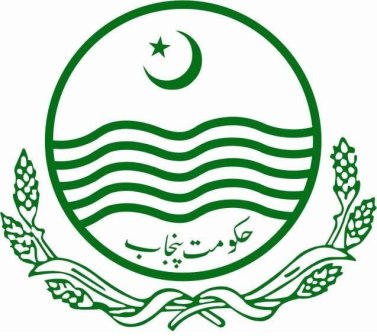 IRRIGATION DEPARTMENTFLOOD FIGHTING PLAN2023BALLOKI HEADWORKS DIVISION BALLOKI.LOWER BARI DOAB CANAL CIRCLE SAHIWAL.SAHIWALIRRIGATION ZONESAHIWAL.INDEXFLOOD FIGHTING PLAN2022PART – APART – BPART –AXEN/BLKCHAPTER -1SALIENT FEATURE OF BALLOKI HEAD WORKSLOCATION:	BallokiHeadworks is located at about 42 Miles South-West of Lahore.GENERAL DESCRIPTION:	River Ravi originates from the Himalayan Mountains at the basin of BadaBhangal Hill and then flows through the valley into the state Himachal Pardesh near Chamba District. It flows into South-West near Dallhousie before entering the Punjab plain near Modhupur, Pathankot and Gurdaspur Districts. It then flows along the Indo-Pak border for 80 km before entering Pakistan. River Ravi enters Pakistan territory at Shakargarh of District Sialkot. It enters Sheikhurpura District near Village Burj and then again enters Amritsar District of India After running ten miles in India, it again enters Pakistan territory near the Village Auliapur. River Ravi reaches at Shahdara, after travelling 72 miles from Jassarand then after running for few miles’ parallel to Lahore-Multan Road, it reaches Balloki Headworks with travelling distance of 54 miles. River Ravi passes through Okara, Sahiwal & Khanewal Districts and reaches at Sidhnai Barrage. Ultimately it falls into River Chenab downstream Sidhanai Barrage in Multan District.TRIBUTARIES OF RIVER RAVI:	The River has following tributaries which contribute to its floods.XEN/BLK						1BALLOKI HEADWORKS:	Balloki Headworks was constructed on River Ravi during the year 1911-13 as a component of Triple Canal Project to transfer water from Upper Chenab Canal (U.C.C)to Headworks for feeding the L.B.D.C due to insufficient flow of River Ravi. The Headworks was originally constructed for a designed capacity 1,39,000 Cs but later on it was remodeled during 1963-65 for design discharge of 2,25,000 Cs. Now the Headworks has been redesigned for 3,80,000 Cs by providing sixteen additional bays under the supervision of Project Director LBDCIP Lahore. Lower Bari Doab Canal and Balloki-Sulemanki Link off-take from left bank of Balloki Barrage. 	Lower Bari Doab Canal was originally constructed for a discharge of 6900 Cs subsequently raised to 8640 Cs and in 1985-88 remodeled to 9,841 Cs. It irrigates 1.88 million acres fertile land of Kasur, Okara, Sahiwal and Khanewal Districts. Balloki-Sulemanki Link was constructed in 1952-54 with a designed capacity of 15,182 Cs to feed channels off-taking from Sulemanki Headworks due to stoppage of supplies in River Sutlej by Indian Government. B.S. Link was remodeled to 18,550 Cs in 1962-63 subsequently to 22,000 Cs capacity in 1987-88.This canal has been further remodeled to 24,500 Cs during the year 2004-2005. B.S Link is the source of supply for Pakpattan Canal, Fordwah Canal and Eastern Sadiqia Canal in Pakpattan, Vehari, Lodhran, Bahawalnagar and Bahawalpur Districts.	L.B.D.C system and B.S. Link Canal System Irrigates directly or indirectly about 4.7 million acres fertile lands of Kasur, Pakpattan, Sahiwal, Okara, Multan, Khanewal, Bahawalnagar, and Bahawalpur Districts. Balloki Barrage is thus serving about 23% of total Culturable Command Area (CCA) of Punjab (20.11 million acres) and 12.36 % of entire CCA of the country (38 Million acres) so this barrage contributes a lot in the agricultural production and economy of Pakistan.SPILL WAY	Spillway is constructed on right side of main Barrage to enhance the discharge capacity of Balloki Headworks. Its construction was carried out during the year 2010 – 2019. It consists of 16 No. Bays having design discharge capacity of 1,20,000 Cusecs. Now the total designed capacity of the Barrage including spillway is about 3,80,000 Cusecs which is approximately equal to maximum flood discharge during 1988.XEN/BLK2ADMINISTRATIVE SET UP3                            XEN/BLKCHAPTER -2FLOOD PROTECTION AND RIVER TRAINING WORKS DESIGN PARAMETER OF TRAINING WORKS:XEN/BLK4LOCATION MAP:Color, Legend, Boundary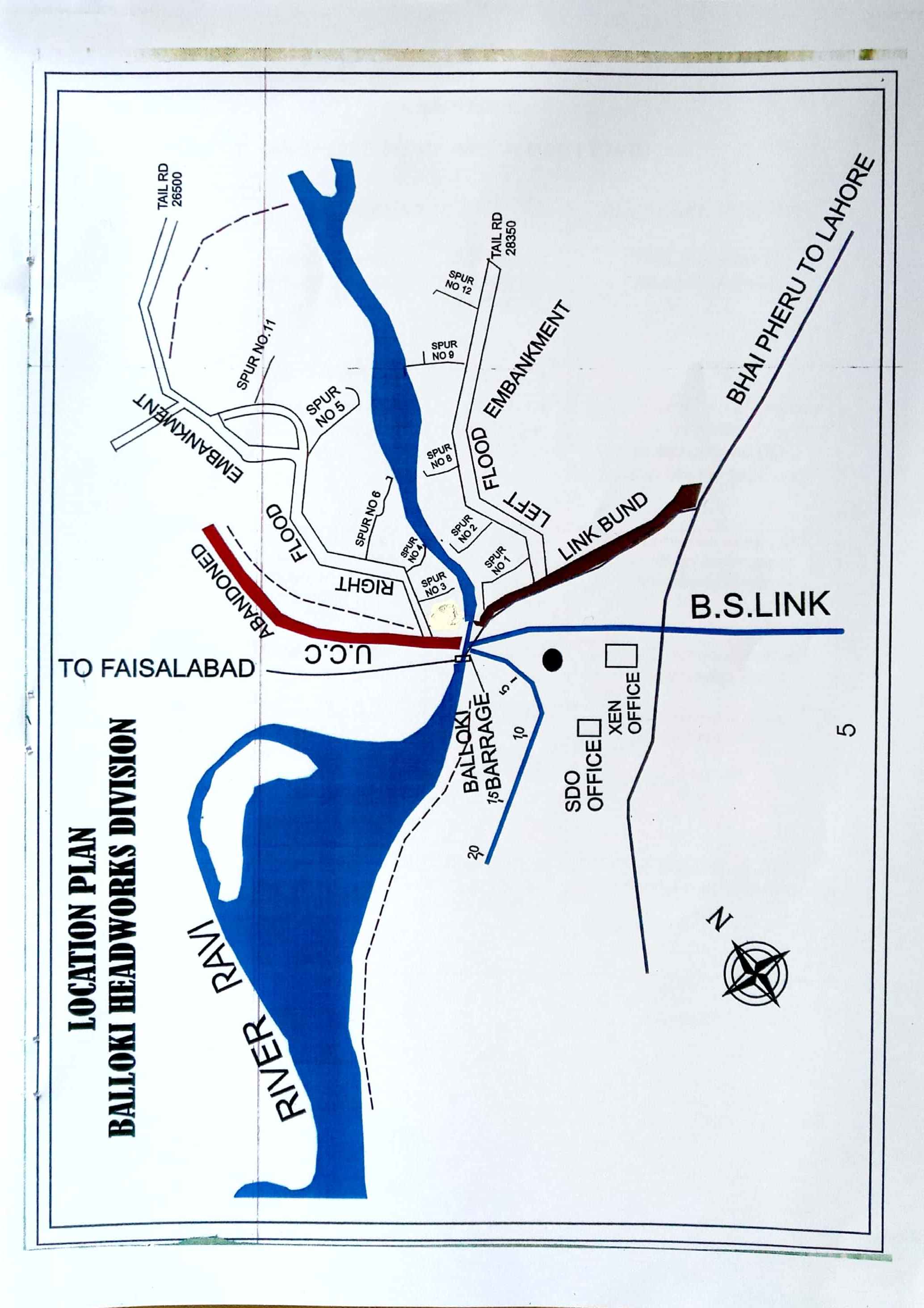 						5CHAPTER -3BRIEF HISTORY OF PAST FLOOD EVENTSXEN/BLK6CHAPTER -4DESIGNED DATA, HISTORIC PEAK FLOOD DATA AND PREVIOUS 05 YEARS FLOOD DATA OF HEADWORKS AND OTHER CONTROL POINTS:FLOOD LIMITS:		Since there is a Headworks / Barrage in the jurisdiction of Balloki Headworks Division. Therefore, this Division has to become active with respect to discharge upstream and downstream Balloki Headworks in River Ravi. The terminology of different kinds of flood is Low, Medium, High, Very High and Exceptionally High will be taken as under.TIME LAGS:XEN/BLK7HIGHEST FLOODS:4.4  	PEAK DISCHARGE:	XEN/BLK8CHAPTER -5FLOOD FIGHTING STRATEGYThough all precautionary measures are adopted before flood season to face any alarming situation at Balloki Headworks, even then arrangements are necessary to avoid heavy damages and flood fighting strategy is adopted in such a way that flood water passes safely through Barrage, up to its limit.LOW FLOOD              In low flood, river water remains within the deep channel and does not cause any problem, if regulation of gates is done as per rules. Watching establishment employed for this purpose will remain busy in removing jungle, filling gharas and porcupine holes if any.MEDIUM FLOOD             When water increases beyond sixty thousand cusecs, it will start spreading on adjoining area and also touching the toe of bunds. Then it becomes necessary to be vigilant and watching of bunds will be started to avoid any leakage from bunds. Sub Engineers will shift their camps to sites as per duty roaster. Hourly gauges and discharges will be conveyed to civil administration and flood warning centers to inform public accordinglyHIGH FLOOD                  When river water enters into high flood range, Sub Divisional Officer Akhtarabad will shift his camp at Balloki to supervise staff working on LMB and D/S spurs. In whole period, regulation will be done in such a way that silt deposit in front of canals may be washed D/S of the river to minimize silt entry in to canals. Silt contents in water will be checked thrice a day and if it exceeds the permissible limit, canals will be closed accordingly.VERY HIGH FLOOD/EXCEPTIONALLY HIGH FLOOD	Gauges of different sites especially at RD:24+100 of LMB will be noted regularly and recorded. Executive Engineer will inform all agencies especially civil administration as well as Army about flood situation in rising position. In case of very high flood or exceptionally high flood, meeting will be held in field office with Army and Civil Administration to face the situation.XEN/BLK9                  Two dozers will be kept ready at RD:17+750 RMB and RD:19+825/LMB for making cuts and closing breaches as and when required according to the circumstances When watertouches the level 644.50 of RD:24+100/LMB and is found in rising position, it will be the duty of Deputy Commissioner concerned to request Army for operation of breaching section for the safety of Headworks. When water subsides, the breaching sections will be closed (if operated) as soon as possible.ARRANGEMENTS FOR MACHINERY FOR DIFFERENT STAGES OF FLOODNote: Payment will be made after verification of TPM / Departmental Committee. 		XEN/BLK10CHAPTER -6FLOOD DAMAGES RESTORATION WORKS	Project of rehabilitation and up gradation of flood embankments including LMB, RMB & their allied Spurs in Balloki Headworks Division has been carried out under LBDCIP.XEN/BLK11CHAPTER -7FLOOD FIGHTING / WATCHING ARRANGEMENTPRE-FLOOD ARRANGEMENT:Soaking of wetting channels along LMB and RMBPainting data boards and gauges along LMB and RMBStrengthening weak sites of wetting channels and main embankments Installation of liners at approved breaching sitesADDITIONAL INFORMATION REGARDING RESERVE STOCK OF STONE7.2	WATCHING ESTABLISHMENT:	The watching establishment on marginal bunds is required to be employed in accordance with the approval given by Chief Engineer Irrigation Multan vide his letter No. 16746-49 dated 31-05-79.								              XEN/BLK						127.3	ARRANGEMENTS AT SENSITIVE SITES:	i.	The normal strength for watching at sensitive sites along flood protection and River 			training works will be doubled during high flood/ exceptionally high flood.	ii.	The establishment can be increased after consultation with Executive Engineer Balloki 			Headworks Division Balloki in accordance with site requirements.		The same establishment will be responsible for maintenance of flood bunds and spurs. It will arrange minor repairs to bank top, side slopes, removal of Sarkanda etc. as shanks and on pitched part of spurs. Establishment will also be responsible for filling gharas / porcupine holes / rain cuts etc. as occurred due to rains during the monsoon season.7.4	WATCHING MATERIAL:		Watching material, which will be placed at different hut sites, an additional material will also be required in order to meet with extraordinary worst situation and to recoup the site situation. Hence the following material will be kept ready in the Workshop for this purpose.7.5	ARRANGEMENT FOR SOUNDING & PROBING:	The arrangement for sounding and probing will be taken up with the motor boat.7.6	LIGHTING ARRANGEMENT:	To avoid all the chances of electricity break down, additional light arrangements parallel to existing system i.e. WAPDA will be arranged. For generating power, there will be very reliable generating set, with 2 No. standby units. At present we have got arrangements of sodium lights. All along the Barrage and Head Regulators of the canals, our own generating set is not in a position to generate such voltage, so the only alternative left with the system is to have separate ordinary lights / circuits at the Barrage. Generating set will be arranged through MIW Division and lightening arrangement will be done after its approval.						13		XEN/BLK7.7	RATION PROGRAMME:	Ration will be arranged by the local agencies and through NGO’s etc.7.8	P.O.L ARRANGEMENT FOR VEHICLE:	The stock of the POL will be arranged in workshop at Balloki Headworks for the vehicles of the Department.TRANSPORTATION:	During flood when the discharge is likely to increase 1,35,000 Cs. All staff will be alert to face any emergent situation. The position of Transportation is as under. 	Sub Engineer Workshop (Mechanical) will be the Inchargeof this unit and all vehicles will be kept ready in the compound of Workshop. Balance requirement of vehicles will be arranged with the help of Deputy Commissioner.7.11	LAW AND ORDER	The Deputy Commissioner has to make arrangement for the evacuation of the Public within LMB and RMB and the population coming on route of spill water. Military Authorities keeps ready for emergency operation. Police has to watch that no unauthorized cuts are made by public especially along LMB & RMB. Engineers 4-Corpsis responsible for energizing the Breaching Section, when water Level approaches 644.50 mark at the emergency/critical gauge installed at RD 24+100 LMB.MEDICAL ARRANGEMENT FOR LABOUR:		During flood season there is very possibility of falling sick and incidents of snake bites are of common occurrence. To control all this, an equipped medical centre with adequate medicines and vaccine for the snake bites will be made available at site. There will be two M.B.B.S Doctors with 4 Dispensers out of which one Doctor and 2 Dispensers will perform the duty for 12 hours (with six hours interval). Their camp will be fixed at the Barrage. The Health Department arrange medical facilities when the discharge increases the limit of 135,000 Cs. 7.13	LIAISON WITH OTHER DEPARTMENT: 		Executive Engineer, Balloki Headworks Division will keep liaison with the Civil and Army Authorities and will also keep the Superintending Engineer, LBDC, Sahiwal and Chief Engineer, Irrigation, Sahiwal Zone, Sahiwal fully apprised of the flood situation at Balloki Headworks.XEN/BLK						14ROLE OF ARMY:	There are two Breaching Sections located at RD 11-12 Right Marginal Bund and at RD 48-49 Madhudas Bund approved vide the Secretary Irrigation & Power Department Lahore Memo No.110/F-C-75/410-15/64/75.There is a critical gauge fixed at RD 24+100 of LMB when its level reaches to 644.50 and is in rising position, the breaching sections will be operated. These will be operated with the help of Army Headquarter 4-Corps as per standing instructions laid down in the above-mentioned letter. The floodwater escaping through breaching section will flow through the old course of the River and rejoin D/S Balloki Barrage.DUTIES OF TELEPHONE ATTENDANT: 		The Telephone attendants will remain present round the clock turn wise. They will receive gauges from all related stations and pass on to concerned quarters for necessary action.WIRELESS ARRANGEMENTS:			The wireless sets will be provided by the Deputy Commissioner or Superintendent Police, Kasur before the coming flood season.XEN/BLK15CHAPTER -8DETAIL OF ENCROACHMENTS		The flood bunds and spurs are constructed to train the river and to ensure safe passage of the flood water. During flood season, inhabitants of riverian area will evacuate their houses and take shelter on the flood bunds alongwith their animals. However, no encroachments exist on the river training works / flood bunds in Balloki Headworks Division. A certificate is added in this respect.CERTIFICATE		Certified that no encroachment exist on flood protection works in Balloki Headworks Division.16CHAPTER -9DUTY ROSTER / FLOOD FIGHTING PROGRAMME 		Duty roaster for establishment required for watching arrangements in 3 shifts round the clock will be under the control of Incharge Sub Engineer Headworks Section & Sub Engineer Dhaya Section. S.D.O Headworks will be the overall Incharge and will exercise/surprise/check in their respective jurisdiction.DUTY ROASTER FOR WATCHING OF BUNDS AND SPURS ATBALLOKI HEADWORKS(Left Marginal Bund and Allied Spurs)Reach A	RD: 0- 13000 Spur No. 1,2& 8.				=   4.6 MilesReach B	RD: 13000-19825 Spur No. 9 &Prong Spur RD:2000	=   4.0 MilesReach C	Spur No. 7, Spur No. 7-A and Spur No. 7-B		=   4.2 Miles														=12.8 Miles                                                                               17                                                               XEN/BLKNote: Payment to work charge establishment hired for flood emergency will be made after verification by TPM / Departmental Committee. XEN/BLK18DUTY ROASTER FOR WATCHING OF BUNDS AND SPURS ATBALLOKI HEADWORKS(Right Marginal Bund and Allied Spurs)		Reach A	RD:15000 Spur No. 10,3 & 4.				= 5.00 Miles	Reach B	RD:15000-29500 Spur No. 6 & 5         	= 5.58 Miles	= 10.58 Miles	19XEN BLKNote:-All the Sub Engineers will perform their duties assigned above alongwith their establishment and necessary T & P.Executive Engineer, Balloki Headworks Division will be the overall Incharge of the whole operation during very high and exceptionally high flood.However the duties of remaining Sub Engineers of Balloki Headworks Division with their establishment will be called any time anywhere and at any point as desired and required by the SDO Incharge under intimation to Executive Engineer, Balloki Headworks Division; the Incharge of whole operation.Payment to work charge establishment hired for flood emergency will be made after verification by TPM / Departmental Committee.Sub Divisional Officer	,					Executive Engineer,Headworks Sub Division,						Balloki Headworks DivisionBalloki									Balloki20CHAPTER -10EMERGENCY TELEPHONE NUMBERS				21			XEN/BLKCHAPTER -11STANDARD OPERATING PROCEDURES (SOP) FOR BREACHING SECTIONSHISTORY OF THE BREACHING SECTION:	There are two number of approved breaching sections. First one located between RD:48-49 of Madhudas Bund and 2nd at RD 11-12 of R.M.B. 2 No Sections having a length of 50 Ft at 200 Ft interval is to be ballast at each Breaching Section and will be breached when water level at RD:24+100 of LMB reaches 644.50 with reference to mean sea level and in rising position. There is shattered populated area just opposite the Breaching Section up to the outfall into River Ravi.	The operation of Breaching Section has to be done very carefully with prior warning to the inhabitants of the area. These breaching sections were operated during the year 1950, 1955, 1973, 1975, 1978 and 1988.First of all, the spill water passing through the breaching section will cross through the existing cut made in abandoned UCC, then it will cross Balloki-More Khunda Road at 3-4 places in reach RD 0-1, 1-2 and 2-3 Km. The top RL of this road is higher than the R.L of N.S.L varying from 8-10 feet.	The following strategy is proposed to combat the flood situation in case the breaching section is operated: 	LOCATION, DESIGN, QUANTITY, AND VARIETY OF THE EXPLOSIVE 			REQUIRED FOR DETONATION:		Design of Breaching Section has been revised due to rehabilitation work on Right Marginal Bund and Madhudas Bund. Available and required quantity as per new revised breaching scheme is as under: -ARRANGEMENT OF EXPLOSIVES AND SECURITY OF EXPLOSIVE STORES:		Explosive store is located at Lahore in the supervision of Army Authority, which will be shifted at site (Balloki Headworks) during the flood season as per schedule.						22					XEN/BLK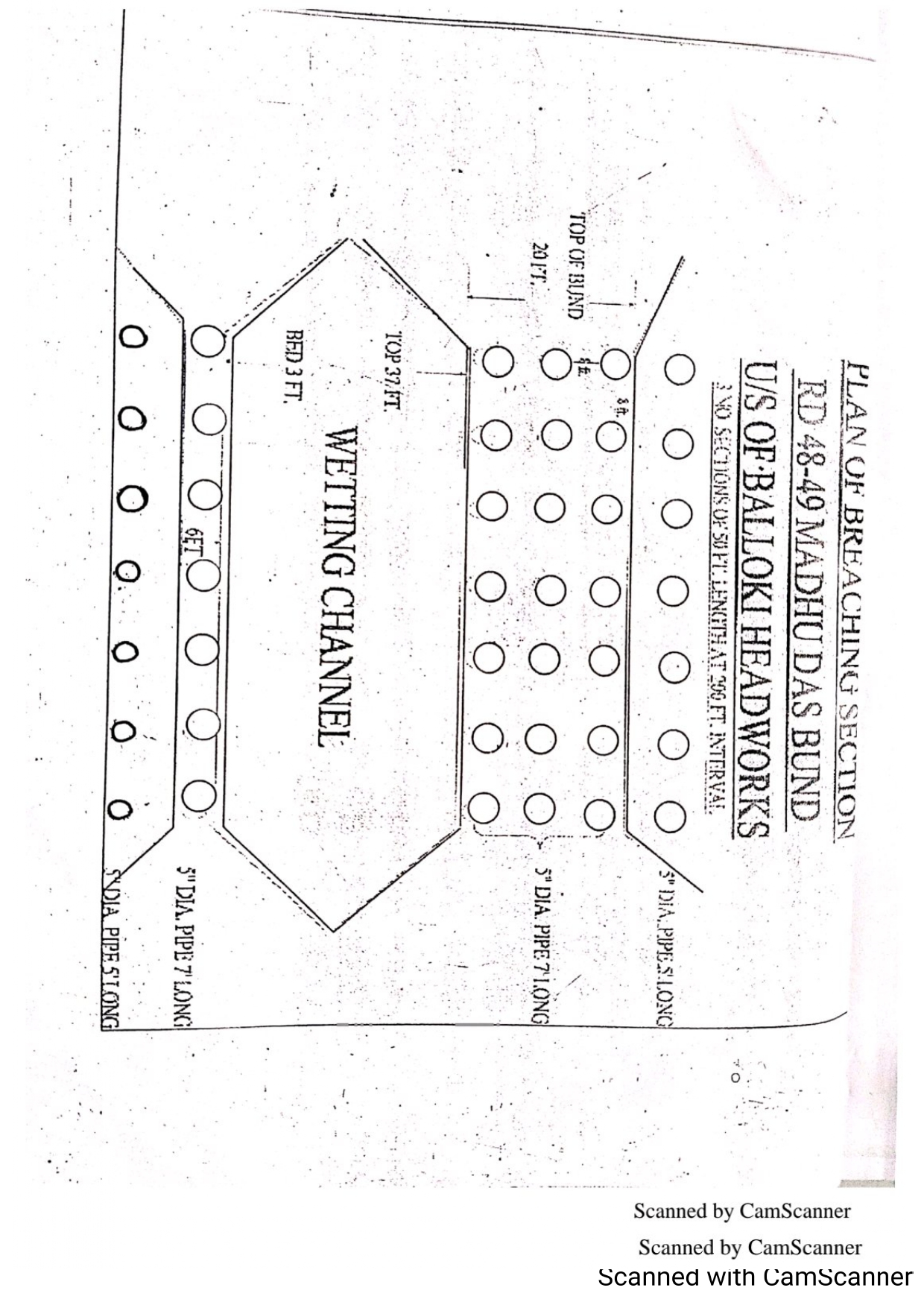 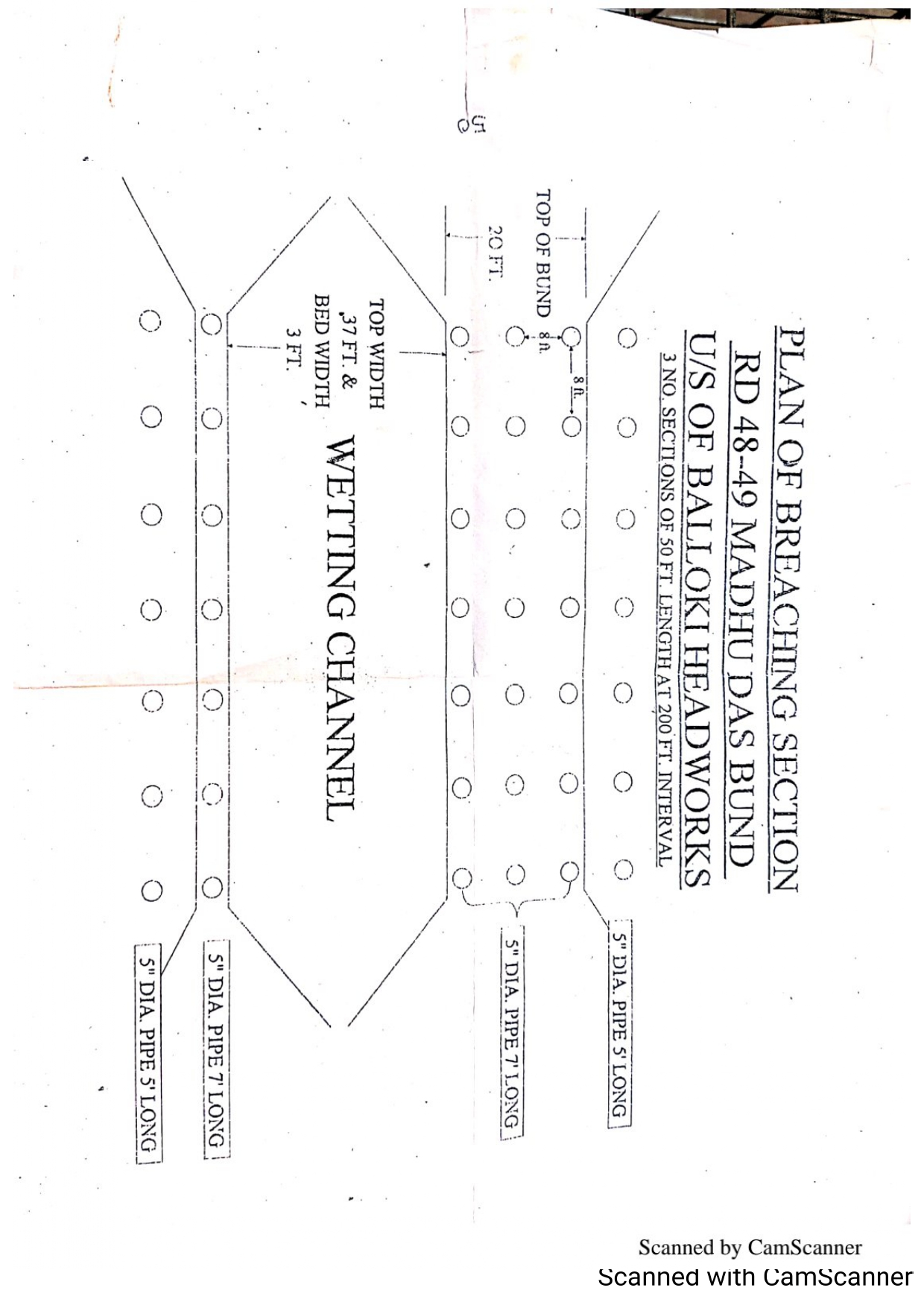 11.4 	LIST OF SECURITY STAFF ALONGWITH DETAIL OF THE TRAINING 	ETC.		Sub Divisional Officer, Headworks Sub Division alongwith Sub-Engineer; Headworks Section has got the training for the operation of Breaching section.DETAIL OF MECHANICAL MEANS AS A STANDBY ARRANGEMENTS IN CASE OF DETONATION FAILURE:		2 Nos. Mechanics and 4 No Helpers will be engaged when the discharge increases, beyond 1,35,000 Cs for as under machineries.11.6	DUTY ROSTER IN CASE OF CRITICAL SITUATION:	As above chapter No.9		11.7	 BREACHING COMMITTEE WITH THEIR ACTION PLAN:	For the activation of Breaching Section, critical gauge is fixed at RD 24+100 of LMB when the water level reaches the level of 644.50 and is in rising position. The first breaching section at Madhudas bund located at RD:48-49 is operated. If the first breach fails to give the relief then 2nd breaching section located at RD 11-12 of R.M.B is operated.It is estimated that a discharge of about 1.0 Lac Cs will pass through the breaching sections if operated.These breaching sections were operated during the year 1950, 1955, 1973, 1975, 1978 and 1988.	The committee comprising of the following members vide Notification No. SO(FLOODS)VI-33/97 Dated 15.07.2015 will give the signal to activate the Breaching Section.Deputy Commissioner						(Convener)Representative of the Army.  					(Member)Executive Engineer Irrigation (Balloki Headworks Division)	(Member)Executive Engineer C&W						(Member)XEN/BLK					23	This committee on attaining the critical level i.e. 644.50 at RD:24+100 LMB will inform the Zonal Committee constituted as under for activation of Breaching Section: Chief Engineer, Irrigation, Sahiwal Zone, Sahiwal		(Chairman)Commander Engineer 4-Corps					(Member)Deputy Commissioner, District Nankana Sahib			(Member)		On receipt of Signal from Zonal Committee, the Breaching Operating Committee will implement the decision. 11.8	LIST OF THE VILLAGES LIKELY TO BE INUNDATED IN CASE OF BREACH:11.9	 ANNOUNCEMENT AND DETAIL OF EVACUATION ARRANGEMENTS:	Executive Engineer, Balloki Headworks Division will informThe D.C’s to make arrangement for the evacuation of the Public within LMB	and RMB and the population coming on route of spill water.	Military Authorities to keep ready for emergency operation.	Police Authorities to watch that no unauthorized cuts are made by public 	especially along LMB & RMB.	Engineers 4-Corps for energizing the Breaching Section, when water 	Level approaches 644.50 Mark at the emergency gauge installed at 	RD 24+100 LMB											XEN/BLK						2411.10 	DETAILS OF COORDINATION WITH CIVIL/ARMY AUTHORITIES:		There are two no. of breaching sections located at RD:11-12 Right Marginal Bund and at RD:48-49 Madhudas Bund approved vide the Secretary Irrigation & Power Department Lahore Memo No.110/F-C-75/410-15/64/75.There is a critical gauge fixed at RD:24+100 of LMB when its level reaches to 644.50 and is in raising position, the breaching sections will be operated. These will be operated with the help of Army as per standing instructions laid down in the above-mentioned letter. The floodwater escaping through breaching section will flow through the old course of the River and rejoin D/S Balloki Barrage. With the operation of Breaching Section following communication will be disrupted.Metaled Road linking Balloki Headworks to More Khunda will be dis-connected. Lahore – Sharqpur – Jaranwala and Faisalabad Road can be disconnected.Towers of High Transmission Lines are likely to be affected.Telephones in between Balloki Headworks to More Khunda are likely to be disrupted.	First priority for operation of Breaching Sections will be given to Site at RD:48-49 Madhudas Bund and then Breaching Site at RD:11-12 of R.M.B will be operated.	It is the duty of the Executive Engineer, Balloki Division to inform the following Officers before operating the Breaching Section: -The Secretary, Government of the Punjab, Irrigation Department, Lahore.The Project Director, PMU, LBDC-IP Lahore.The Chief Engineer, Irrigation, Sahiwal Zone, Sahiwal.The Chief Engineer, Irrigation, Multan Zone, Multan.The Chief Engineer, Irrigation, Lahore Zone, Lahore.The Chief Engineer, Irrigation, Faisalabad Zone, Faisalabad.The Flood Relief Commissioner, Lahore.The Chief Engineer, Drainage and Flood Zone, Lahore.The Commander, Headquarter Engineers, 4- Corps, Lahore.The Commanding Officer, 173- Engineers, Lahore Cantt.The Director Floods, Lahore.                            XEN/BLK25The D.C, Kasur.The D.C, Nankana.The D.C, Okara.The D.P.O, Kasur.The D.P.O, Sheikhupura.The D.P.O, Okara.The A.C, Pattoki.The A.C, Nankana Sahib.The A.C, Jaranwala.The Executive Engineer, Okara Division LBDC, Okara.The Executive Engineer, Sahiwal Division LBDC, Sahiwal.The Executive Engineer, Khanewal Division LBDC, Khanewal.All Sub Divisional Officers, on watching.All Sub Engineers on duty at Balloki Headworks.The Executive Engineer, Electricity (LESCO), Chunian.The Executive Engineer, Highway Division Bridges,Okara.Telephone and Telegraph Department, Kasur.The District Health Officer, Kasur.Pakistan Broadcasting Corporation.XEN/BLK2611.11 	PARALLEL COMMUNICATION ARRANGEMENTS:	In addition to installation of Wireless Set at Balloki Headworks, some temporary connection will be arranged at right side of the Barrage as well as at field office where all the Officers/Officials generally will meet together to chalk out further programs. One supervisor of T & T Department will remain available at the site for proper control and operation of all this system.TIME LAG FROM BREACHING SECTIONS FOR SPILLING OUT OF WATER:	There are two number of breaching sections. One at RD:48-49 of Madudas Bund and second at RD:11-12 of RMB. Firstly, the Breaching Section of Madudas Bund is operated and then the second at R.M.B will be operated as per requirement. Time Lag from first Breaching Section is about 2 Hours and from second it is almost 1 hour.    Sub Divisional Officer	,				Executive Engineer  Headworks Sub Division				    Balloki Headworks DivisionBalloki.						          Balloki.2711.12	 INDEX PLAN: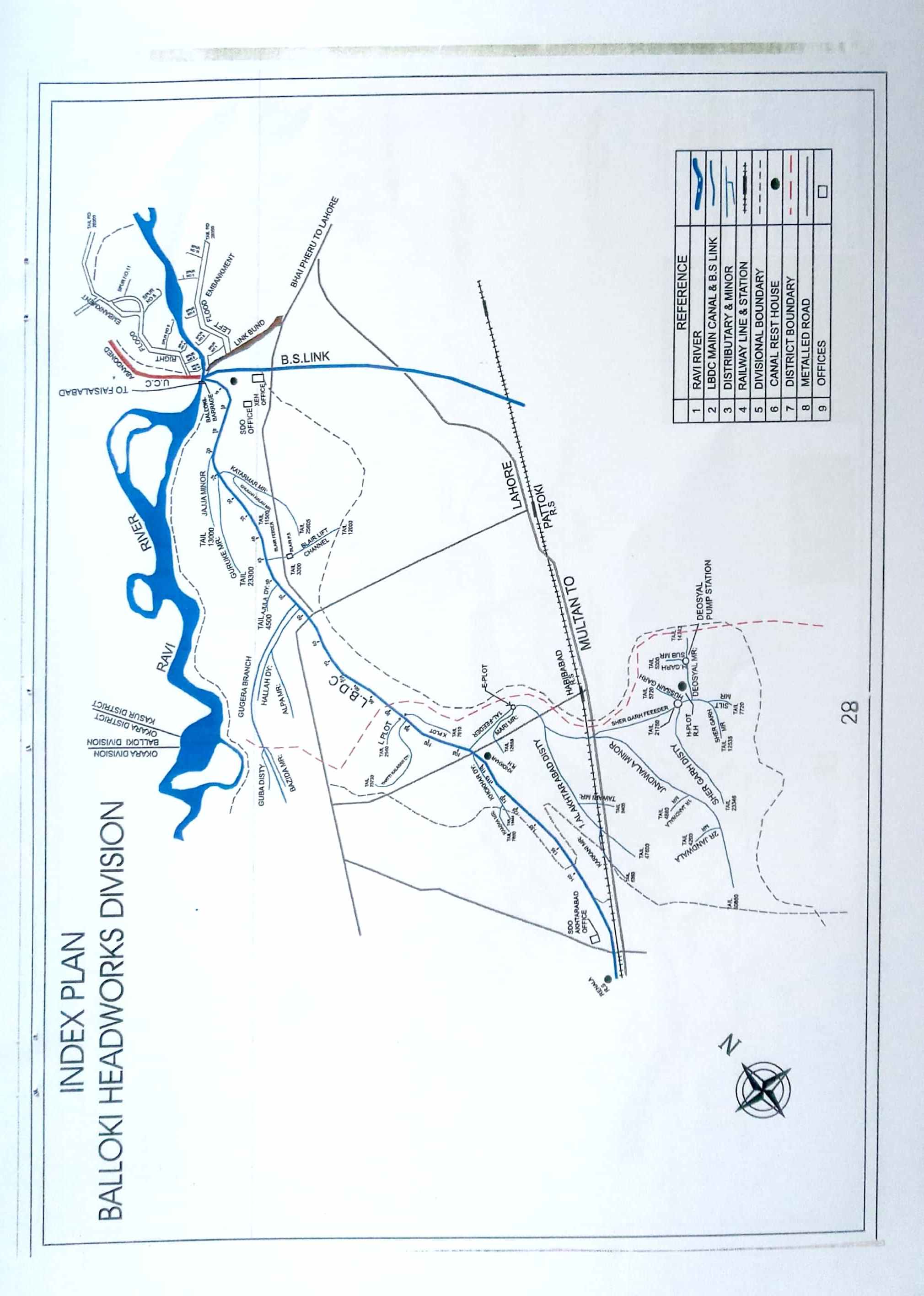 28PART - BXEN/BLK29CHAPTER-12VULNERABLE SITES ON FLOOD BUNDS /STRUCTURES12.1 APPREHENDED BREACHES IN FLOOD BUNDS/STRUCTURES:The following are the vulnerable sites of Balloki Headworks	1.	RD 11000-12000 OF RMB	2.	RD 24000-25000 OF RMB	3.	RD 12000-13000 OF LMB12.2   OPERATION OF BREACHING SECTION 	Breaching section will be operated by Engineers 4 Corps.12.3 	BREACHES DUE TO RISE OF FLOOD WATER, DETERIORATION OF FLOOD 	BUNDS          Breaches due to rise of Flood of water, deterioration of flood bunds will be controlled and maintained by the Department.XEN/BLK30CHAPTER-13EMERGENCY CONTINGENCY PLAN FOR VULNERABLE SITES LISTED ABOVE.PLAN NO 1 RD 11000-12000 OF RMB13.1	PLAN SHOWING ROUTE OF FLOOD WATER COMING OUT OF THE BREACH SUPPORTED WITH LEVELS:PLAN ATTACHED 13.2	DETAIL OF VILLAGES ABBADEIS LIKELY TO BE AFFECTED AND THIS SHOULD ALSO BESHOWN ON THE PLAN:	Showkatabad colony 	Jatri	Thatta	chitti13.3		STRATEGY AND ACTION TAKEN BE EXPLAINED IN DETAIL 			THIS MAY INCLUDE:		The following arrangements /strategy will be adopted. Though all precautionary measures are adopted before flood season to face any alarming situation at Balloki Headworks, even then arrangements are necessary to avoid heavy damages and flood fighting strategy is adopted in such a way that flood water passes safely through Barrage, up to its limit. In low flood, river water remains within the deep channel and do not cause any problem, if regulation of gates is done as per rules. Watching establishment employed for this purpose will remain busy in removing jungle, filling gharas and porcupine holes if any. When water increases beyond sixty thousand cusecs it will start spreading on adjoining area and also touching the toe of bunds. Then it becomes necessary to be vigilant and watching of bunds will be started to avoid any leakage from bunds. Sub Engineers will shift their camps to sites as per duty roaster. Hourly gauges and discharges will be conveyed to civil administration and flood warning centers to inform public accordingly. XEN/BLK                                                          31When river water enters into high flood range, Sub Divisional Officer Akhtarabad will shift his camp at Balloki to supervise staff working on LMB and D/S spurs. In whole period regulation will be done in such a way that silt deposit in front of canals may be washed D/S of the river to minimize silt entry in to canals. Silt contents in water will be checked thrice a day and if it exceeds the permissible limit, canals will be closed accordingly. Gauges of different sites especially gauge at RD: 24+100 of LMB will be noted regularly and recorded. Executive Engineer, Balloki Headworks Division will inform all agencies especially civil administration as well as Army about flood situation in rising position. In case of very high flood or exceptionally high flood, meeting will be held in field office with Army and Civil Administration to face the situation. 2 Nos. dozers will be kept ready each site at RD 11-12, 24-25 RMB and RD 12-13/LMB for making cuts and closing breaches as and when required according to the circumstances.ARRANGEMENTS:		The following arrangements will be made  13.3.2		ESTABLISHMENT OF FLOOD FIGHTING CAMPS:		Flood fighting camp will be established at RD 10+000-11+000 of RMB.13.3.3		DUTIES OF OFFICERS/OFFICIALS AND THEIR CAMP SITES:	Sub Engineer Headworks section will be Incharge of the camp site. 			The following staff will be at the camp site 13.3.4		DEPARTMENTAL MACHINERY AVAILABLE:Not available13.3.5		MACHINERY AVAILABLE FROM PRIVATE SOURCE:	The following machinery can be made available Jamshed Construction Company maintaining his office at Balloki village. The detail of machinery isas under:-			A:	Excavator			B:	Tractors with Trolleys			C:	Dozers	13.3.6	FLOOD FIGHTING MATERIAL REQUIRED13.3.7	FLOOD FIGHTING MATERIAL AVAILABLEXEN/BLKPLAN NO 1Color 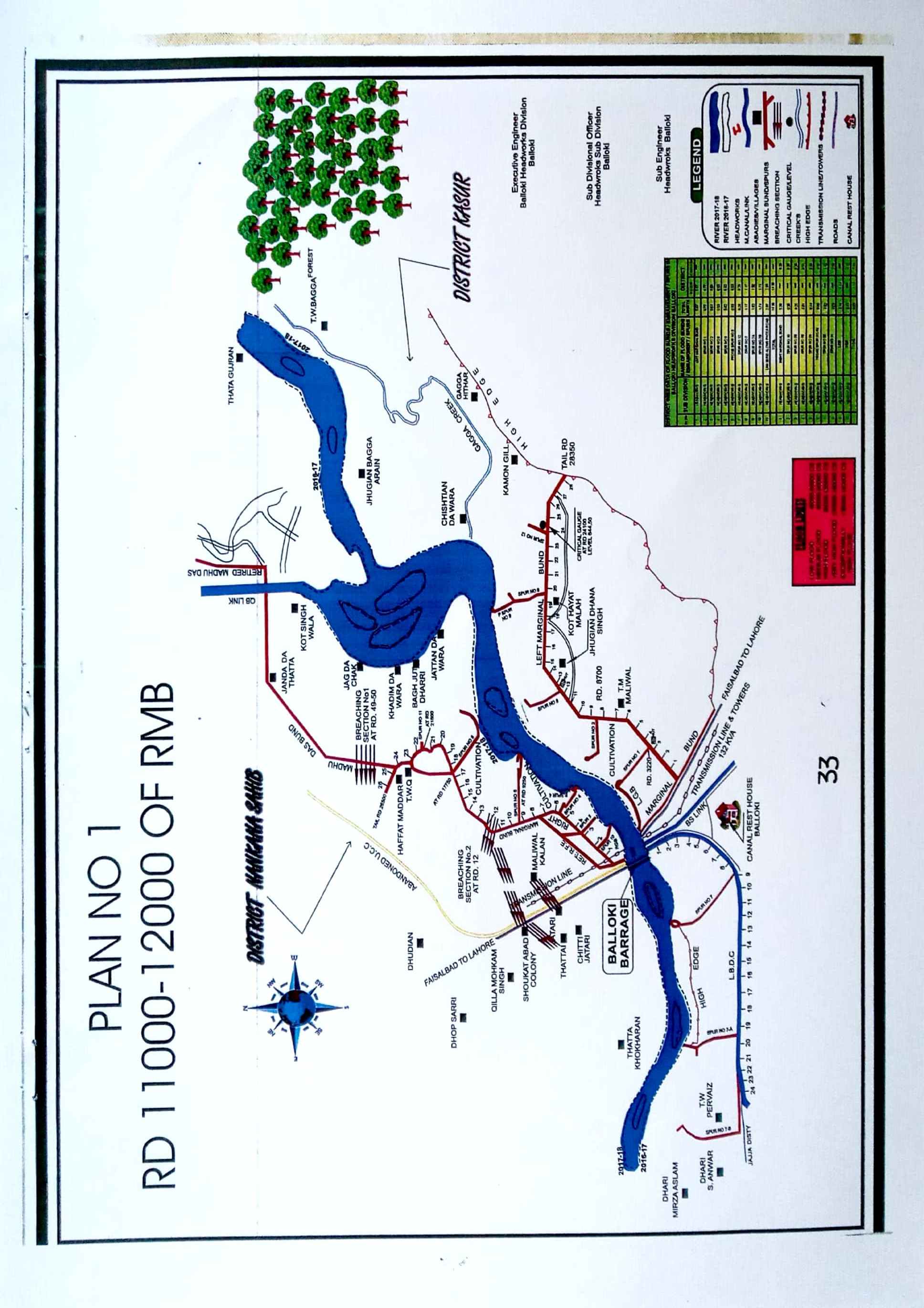 33PLAN NO 2				RD 24000-25000 OF RMB13.1		PLAN SHOWING ROUTE OF FLOOD WATER COMING OUT 				OF THE BREACH, SUPPORTED WITH LEVELS:PLAN ATTACHED 13.2	DETAIL OF VILLAGES ABBADEIS LIKELY TO BE AFFECTED AND THIS 		SHOULD ALSO BE SHOWN ON THEPLAN:	Dhudian	KillamohkamSingh	HafatMaddar13.3	STRATEGY AND ACTION TAKEN BE EXPLAINED IN DETAIL. THIS 	MAY INCLUDE:			The following arrangements /strategy will be adopted. Though all precautionary measures are adopted before flood season to face any alarming situation at Balloki Headworks, even then arrangements are necessary to avoid heavy damages and flood fighting strategy is adopted in such a way that flood water passes safely through Barrage, up to its limit. In low flood, river water remains within the deep channel and do not cause any problem if regulation of gates is done as per rules. Watching establishment employed for this purpose will remain busy in removing jungle, filling gharas and porcupine holes if any. When water increases beyond sixty thousand cusecs it will start spreading on adjoining area and also touching the toe of bunds. Then it becomes necessary to be vigilant and watching of bunds will be started to avoid any leakage from bunds. Sub Engineers will shift their camps to sites as per duty roaster. Hourly gauges and discharges will be conveyed to civil administration and flood warning centers to inform public accordingly.XEN/BLK34 When river water enters into high flood range, Sub Divisional Officer Akhtarabad will shift his camp at Balloki to supervise staff working on LMB and D/S spurs. In whole period regulation will be done in such a way that silt deposit in front of canals may be washed D/S of the river to minimize silt entry in to canals. Silt contents in water will be checked thrice a day and if it exceeds the permissible limit, canals will be closed accordingly. Gauges of different sites especially gauge at RD:24+100 of LMB will be noted regularly and recorded. Executive Engineer, Balloki Headworks Division will inform all agencies especially civil administration as well as Army about flood situation in rising position. In case of very high flood or exceptionally high flood, meeting will be held in field office with Army and Civil Administration to face the situation. 2 Nos dozers will be kept ready each site at RD:11-12, 24-25 RMB and RD:12-13/LMB for making cuts and closing breaches as and when required according to the circumstances.13.3.1	ARRANGEMENT:		The following arrangements will be made  13.3.2	ESTABLISHMENT OF FLOOD FIGHTING CAMPS:		Flood fighting camp will be established at RD 23000-24000 of RMB.13.3.3	DUTIES OF OFFICERS / OFFICIALS AND THEIR CAMP SITES:	Sub Engineer Headworks Section will be Incharge of the camp site. 			           The following staff will be at the camp site: -13.3.4	DEPARTMENTAL MACHINERY AVAILABLE:                              Not available13.3.5	MACHINERY AVAILABLE FROM PRIVATE SOURCE:The following machinery can be made available Jamshed Construction Company maintaining his office at Balloki village. The detail of machinery is as under:-			A:	Excavator			B:	Tractors with Trolleys 	   		C:	Dozers	13.3.6	FLOOD FIGHTING MATERIAL REQUIRED:13.3.7	FLOOD FIGHTING MATERIAL AVAILABE:XEN/BLK35PLAN NO 2Color 36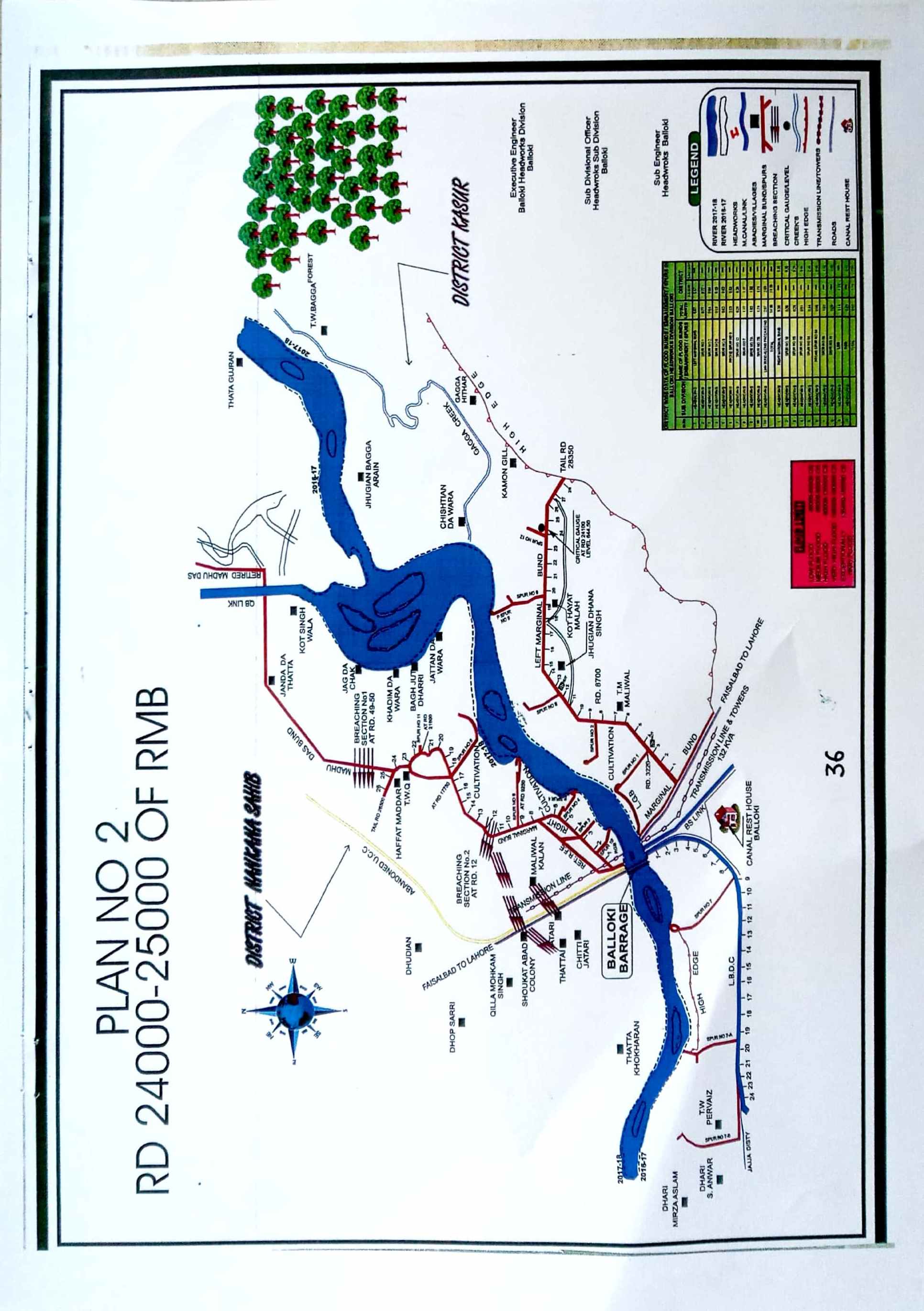 PLAN NO.3RD 12000-13000 OF LMB13.1	PLAN SHOWING ROUTE OF FLOOD WATER COMING OUT OF THE BREACH, SUPPORTED WITH LEVELS:PLAN ATTACHED 13.2	DETAIL OF VILLAGES ABBADEIS LIKELY TO BE AFFECTED AND THIS SHOULD ALSO BE SHOWN ON THE PLAN:Kot Hayat MalahJhugian DhanasinghMaliwal13.3	STRATEGY AND ACTION TAKEN BE EXPLAINED IN DETAIL. THIS MAY INCLUDE:			The following arrangements /strategy will be adopted. Though all precautionary measures are adopted before flood season to face any alarming situation at Balloki Headworks, even then arrangements are necessary to avoid heavy damages and flood fighting strategy is adopted in such a way that flood water passes safely through Barrage, up to its limit. In low flood, river water remains within the deep channel and do not cause any problem if regulation of gates is done as per rules. Watching establishment employed for this purpose will remain busy in removing jungle, filling gharas and porcupine holes if any. When water increases beyond sixty thousand cusecs it will start spreading on adjoining area and also touching the toe of bunds. Then it becomes necessary to be vigilant and watching of bunds will be started to avoid any leakage from bunds. Sub Engineers will shift their camps to sites as per duty roaster. Hourly gauges and discharges will be conveyed to civil administration and flood warning centers to inform public accordingly. XEN/BLK37When river water enters into high flood range, Sub Divisional Officer Akhtarabad will shift his camp at Balloki to supervise staff working on LMB and D/S spurs. In whole period regulation will be done in such a way that silt deposit in front of canals may be washed D/S of the river to minimize silt entry in to canals. Silt contents in water will be checked thrice a day and if it exceeds the permissible limit, canals will be closed accordingly. Gauges of different sites especially gauge at RD:24+100 of LMB will be noted regularly and recorded. Executive Engineer, Balloki Headworks Division will inform all agencies especially civil administration as well as Army about flood situation in rising position. In case of very high flood or exceptionally high flood, meeting will be held in field office with Army and Civil Administration to face the situation. 2 Nos dozers will be kept ready each site at RD 11-12,24-25 RMB and RD:12-13/LMB for making cuts and closing breaches as and when required according to the circumstances.ARRANGEMENT:			The following arrangements will be made.13.3.2		ESTABLISHMENT OF FLOOD FIGHTING CAMPS:		Flood fighting camp will be established at RD 23000-24000 of RMB.13.3.3		DUTIES OF OFFICERS / OFFICIALS AND THEIR CAMP SITES:	Sub Engineer Halla Section will be Incharge of the camp site.The following staff will be at the camp site 13.3.4	DEPARTMENTAL MACHINERY AVAILABLE:                              Not available13.3.5	MACHINERY AVAILABLE FROM PRIVATE SOURCE:	The following machinery can be made available Jamshed Construction Company maintaining his office at Balloki village. The detail of machinery is as under:-			A:	Excavator			B:	Tractors with Trolleys 		   	C:	Dozers	13.3.6	FLOOD FIGHTING MATERIAL REQUIRED/AVAILABLE:13.3.7	FLOOD FIGHTING MATERIAL AVAILABE:XEB/BLK38PLAN NO 3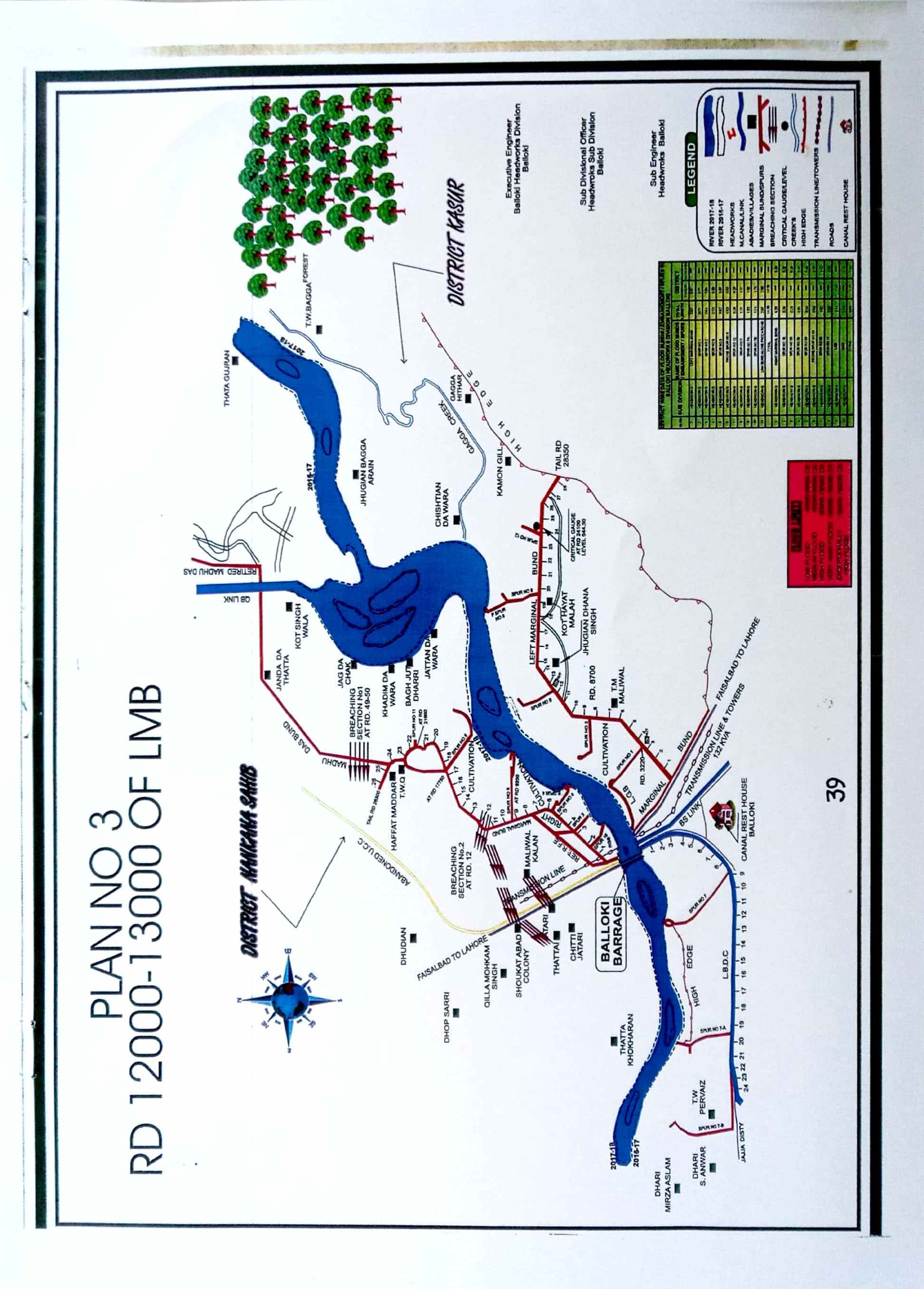 3913.4	DETAIL OF OTHER INFRASTRUCTURE LIKE ELECTRIC, SUIGAS, TELEPHONE INSTALLATION, ROAD NETWORK, OTHER BUILDING, CANAL AND DRAINAGE NETWORK:ROUTE PLAN NO. 1 RD:11000-12000 OF RMB		i	Phool Nagar –More Khunda Road		ii. 	Electric Transmission Line	.  	iii	Pipeline of Sui GasROUTE PLAN NO. 2RD:24000-25000 OF RMB		i	Phool Nagar –More Khunda Road		ii. 	Electric Transmission Line	.  	iii	Pipeline of Sui GasROUTE PLAN NO. 3RD:12000-13000 OF LMB		i	Phool Nagar –More Khunda Road		ii.	Electric Transmission Line = 02 Nos.	.  	iii	Pipeline of Sui Gas 36”       = 02 Nos.40Chapter-14ACTION PLAN14.1 	Re-shuffling/Recouping plan of reserve stone departmentally	Detail of Re-shuffling/Recouping plan is as under:14.2 	Detail of inlet/outlet crossing alongwith closing methodologyThere is no inlet/outlet crossing in River Training works of Balloki Headworks DivisionXEN/BLK4114.3 	Deployment Machinery (Medium to high flood)		14.4 	Deployment Machinery (High to very high flood)14.5 	Deployment Machinery (Very High to exceptionally high flood)Note: Payment for Machinery will be made after verification by TPM / Departmental Committee14.6 	Police deployment plan.A request will be made to the District Police Officer Kasur for providing adequate services of police Department in all Sectors/Relief Centers/Flood affected areas, during any flood emergency, for security purpose and to maintain any law and order situation as per following plan:							42				XEN/BLK14.7 	Detail of synthetic bags with capacity of 500 Kg and 1000 Kg.	Sufficient quantity of synthetic bags will be managed / purchased as per site requirements, if needed. 14.8 	Details of polythene sheet of black color to protect upstream slope against wave action and to control seepage through embankments.	Polythene sheet of black color will be purchased for upstream protection against waving action and controlling the seepage, if needed. XEN/BLK					43Chapter-15Back up Divisions (in case of breach)		Okara Canal Division LBDC will work as Back up Division for Balloki Headworks Division in case of breach.44ChapterDescriptionPage No1	Salient feature of Balloki Headworks Division1-31.1Location1-31.2General Description1-31.3Administrative setup2	Flood Protection and River Training Works2.1Design Parameter of Training Works 4-52.2Location Map  4-53	Brief History of Past Flood Events.64	Designed Data, Historic Peak Flood Data and 	PreviousFive Years Flood Data of Headworks / 	Barrages and    other Control Points.4.1Flood Limits7-84.2Time lags of floods7-84.3Highest Floods7-84.4Peak Discharges7-85	Flood Fighting Strategy9-106	Flood Damages Restoration Works117	Flood Fighting  Watching Arrangements,12-157.1Pre – Flood Arrangement 12-157.2Watching Establishment12-157.3Arrangement at sensitive sites12-157.4Watching Material12-157.5Arrangement for Sounding &Probing 12-157.6Lighting Arrangement12-157.7Ration Arrangements12-157.8P.O.L Arrangement for Vehicle12-157.9Transportation12-157.10Law and Order12-157.11Medical Arrangement for Labour12-157.12Liaison with other Department 12-157.13Role of the Army 12-157.14Duties of Telephone Attendant 12-157.15Wireless Arrangements12-158	Detail of Encroachments169	Duty Roster / Flood Fighting Programme17-2010	Emergency Telephone Nos.21ChapterDescriptionPage No11	Standard Operating Procedure (SOP) for Breaching Sections22-2911.1History of the Breaching Section 22-2911.2Location, Design, Quantity, and Variety of the Explosive required for detonation22-2911.3Arrangement of Explosives and Security of Explosive Stores22-2911.4List of the Security Staff alongwith Detail of their training etc.22-2911.5Detail of Mechanical Means as a Standby Arrangements in case of Detonation Failure22-2911.6Duty Roster in case of Critical Situation 22-2911.7Breaching Committee with their Action Plan22-2911.8List of the villages likely to be inundated in case of breach.22-2911.9Announcement and Detail of Evacuation Arrangements22-2911.10Details of coordination with Civil/Army Authorities.22-2911.11Parallel Communication Arrangements 22-2911.12Index Plan22-29ChapterDescriptionPage No12	Vulnerable sites on flood Bund /Structures:30-4012.1Apprehended breaches in Flood Bunds/Structures.30-4012.2Operation of Breaching Sections.30-4012.3Breaches due to rising of flood water, deterioration of Flood Bunds etc.30-4013	Emergency Contingency Plan for Vulnerable Sites30-4013.1Plan showing route of flood water coming out of  the breach supported with levels30-4013.2Detail of Villages abadies likely to be affected and this  should also be shown on the plan30-4013.3Strategy and action taken be explained in detail. This may include:30-4013.3.1Arrangements 30-4013.3.2Establishment of Flood Fighting Camps30-4013.3.3Duties of officers/officials and their camp sites30-4013.3.4Departmental Machinery available.30-4013.3.5Machinery available from private source 30-4013.3.6Flood fighting material required30-4013.3.7Flood fighting material available30-4013.4Detail of other infrastructure like Electric, Sui Gas, Telephone installations, Road Network, other Building, Canal and Drainage network30-40ADDITIONAL INFORMATION14	ACTION PLAN41-4414.1Re-shuffling / Recouping plan of Reserve Stock Stone Departmentally41-4414.2Detail of inlet/outlet crossing alongwith Closing Methodology 41-4414.3Deployment Machinery(Medium to High Flood)41-4414.4Deployment Machinery(High to very High Flood)41-4414.5Deployment Machinery(High to Exceptionally High Flood)41-4414.6Police Deployment Plan 41-4414.7Detail of synthetic bags with capacity of 500kg and 1000kg41-4414.8Detail of polythene sheet of black colour to protect upstream slope against wave action and control seepage through embankments41-4415	Back up Division (In case of breach)45Sr.#Name of TributaryLength in MilesAverage Slope 100 Ft.Catchment Area in Sq. MilesLikely Maximum in cusecs.The Ujh.8031.6675249,000The Besin.485.9346128,000Basanter.456.422483,000DegNallah.1607.4458100,000Hodiara Drain.620.2558310,000S. No.Name of BundOff Take RDTypeLengthTop WidthSide SlopesFree BoardTEHSIL NANKANATEHSIL NANKANATEHSIL NANKANATEHSIL NANKANATEHSIL NANKANATEHSIL NANKANATEHSIL NANKANA1Right Marginal Bund26,500 ft.25’2:1/3:15’ above HFL 19882Right Guide Bund2,250 ft25’2:1/3:15’ above HFL 1988aSpur No. 33400 RMBT-Headed Now hockey1,300 ft.25’2:1/3:15’ above HFL 1988bSpur No. 45900 RMBJ-Head2,300 ft.25’2:1/3:15’ above HFL 1988cProng Spur No. 4Mole Headed325 ft25’2:1/3:15’ above HFL 1988dSpur No. 69250 RMB-do-4,800 ft.25’2:1/3:15’ above HFL 1988eSpur No. 517750 RMB-do-5,360 ft.25’2:1/3:15’ above HFL 1988fSpur No. 1121600 RMB-do-400 ft25’2:1/3:15’ above HFL 1988TEHSIL PATTOKITEHSIL PATTOKITEHSIL PATTOKITEHSIL PATTOKITEHSIL PATTOKITEHSIL PATTOKITEHSIL PATTOKI3Left Marginal Bund28,350 ft25’2:1/3:15’ above HFL 19884Left Guide Bund2,950 ft25’2:1/3:15’ above HFL 1988gSpur No. 13220 LMBT-Head4,064 ft25’2:1/3:15’ above HFL 1988hSpur No. 28700 LMB-do-3,380 ft25’2:1/3:15’ above HFL 1988iSpur No. 812750 LMB-do-2,800 ft.25’2:1/3:15’ above HFL 1988jSpur No. 919825 LMBMole Headed3,265 ft25’2:1/3:15’ above HFL 1988kProng Spur No. 92000/spur 9J-Head2,800 ft.25’2:1/3:15’ above HFL 1988lSpur No. 1224100 LMBMole Headed1,500 ft25’2:1/3:15’ above HFL 1988mSpur No.79000/R LBDCT-Headed6,200 ft.25’2:1/3:15’ above HFL 1988nSpur No. 7-A19500/R LBDCMole Headed5,400 ft25’2:1/3:15’ above HFL 1988oSpur No. 7-B22-23/LBDCJ-Head9,200 ft25’2:1/3:15’ above HFL 1988TOTALTOTALTOTAL1,13,114 ftSAYSAYSAY22.63 MileYEARDISCHARGEDISCHARGEBREACHED REACHES1950Through BarrageThrough BreachesTotal2,25,540 Cs50,000 Cs2,75,540 Cs7 No Breaches inMadhudas Bund1954Through Barrage1,75,000Cs1955Through BarrageThrough BreachesTotal1,44,360 Cs60,000 Cs2,04,360 CsBreach occurred at junction of RMB and Abandoned UCC; and in Madhudas Bund.1973Through BarrageThrough BreachesThrough Madhudas BundTotal1,83,000 Cs40,000 Cs75,000 Cs2,98,000 Cs7 No Breaches along LMB and 10 No Breaches in Madhudas Bund.1975Through Barrage1,80,205 Cs9 No Braches occurred in Madhudas Bund1978Through BarrageThrough LBDCThrough B.S.LinkTotal2,34,474 Cs2000 Cs19,500 Cs2,55,974 Cs7 No Breaches occurred in Madhudas Bund1988Through BarrageThrough BreachesTotal2,40,845 CS1,40,000 Cs3,80,845 Cs12 No Breaches occurred in Reach RD 0-4500/RMBSiteFlood Limits in Lac Cs.Flood Limits in Lac Cs.Flood Limits in Lac Cs.Flood Limits in Lac Cs.Flood Limits in Lac Cs.SiteLowMediumHighVery HighExceptionally HighRiver RaviJassar Bridge0.500.751.001.502.00Ravi Syphon0.400.650.901.351.80Shahdara Bridge0.400.650.901.351.80Balloki H/W0.400.650.901.351.80Sidhnai Barrage0.300.400.650.901.20Sr. No.SiteDistance(Miles)Time Lag(Hours)1Jassar to Shahdara72362Shahdara to Balloki Barrage54193Head Q.B Link to Balloki Barrage80244Outfall of DegNullah3516YearFlood levelFlood levelThroughHeadworksThrough Breaches in EmbankmentsThrough Breaches in EmbankmentsThrough CanalsThrough CanalsTotalYearU/SD/SThroughHeadworksThrough Breaches in EmbankmentsThrough Breaches in EmbankmentsThrough CanalsThrough CanalsTotalYearU/SD/SThroughHeadworksLeft SideRight SideLBDCB.S.LinkTotalCusecsCusecsCusecsCusecsCusecsCusecs1950636.50634.702,25,540-50,000--2,75,54019551,44,36060,0002,04,3601973636.50633.701,83,00040,00075,0002,98,0001976636.90633.902,34,476-19,5002,000-2,55,9761988638.00636.502,40,845-1,40,000--3,80,845YEARDATEDISCHARGEDISCHARGEYEARDATEU/SD/S200030.07.200071,53046,530200117.08.200176,24046,940200215.08.200257,71028,110200306.08.200374,00044,700200421.08.200471,82540,425200509.07.200553,28525,185200603.09.200667,53041,280200702.07.200765,36537,865200818.08.200890,74067,190200931.07.200946,00014,000201023.08.201069,93541,235201115.08.201172,64243,942201225.08.201262,16530,565201319.08.20131,17,77097,970201409.09.20141,31,8001,18,000201525.09.201573,74057,740201605.09.201643,46529,740201711.08.201769,89036,790201826.09.201867,56039,310201920.08.201953,20034,900202029.08.202063,25037,250202122.07.20215947933,200202203.08.20225243535235FLOOD STAGEMACHINERY REQUIREDSITE OF DEPLOYMENTREMARKSLow FloodNILNILMedium FloodExcavator 		= 1 No.Front Blade Tractor 	= 1 No.Hydraulic Trolley 	= 3 No.RD:17+750 RMBMachinery will be hired through contractorHigh FloodExcavator 		= 2 No.Front Blade Tractor 	= 2 No.Hydraulic Trolley 	= 5 No.RD:17+750 RMBRD:19+825 LMB-do-Very High FloodExcavator 		= 2 No.Front Blade Tractor 	= 2 No.Hydraulic Trolley 	= 5 No.RD:17+750 RMBRD:19+825 LMB-do-Exceptionally High FloodExcavator 		= 2 No.Front Blade Tractor 	= 2 No.Hydraulic Trolley 	= 5 No.RD:17+750 RMBRD:19+825 LMB-do-S. No.Name of SiteSanctioned Reserve Stock of Stone(Lac Cft)Minimum Required(Lac Cft)Available Quantity(Lac Cft)Balance Quantity(Lac Cft)Remarks1Near LGB U/S old RMB0.500.350.378Quantity of Reserve Stock of Stone available is 84% of sanctioned quantity while minimum requirement of Reserve Stock of Stone is 70%. So there is no need of purchasing Reserve Stone.  2Left Guide Bund D/S0.500.350.584Quantity of Reserve Stock of Stone available is 84% of sanctioned quantity while minimum requirement of Reserve Stock of Stone is 70%. So there is no need of purchasing Reserve Stone.  3Right Guide Bank U/S (Stone Yard)0.500.350.500Quantity of Reserve Stock of Stone available is 84% of sanctioned quantity while minimum requirement of Reserve Stock of Stone is 70%. So there is no need of purchasing Reserve Stone.  4RGB D/S0.500.350.500Quantity of Reserve Stock of Stone available is 84% of sanctioned quantity while minimum requirement of Reserve Stock of Stone is 70%. So there is no need of purchasing Reserve Stone.  5Spur No.30.300.210.2080.002Quantity of Reserve Stock of Stone available is 84% of sanctioned quantity while minimum requirement of Reserve Stock of Stone is 70%. So there is no need of purchasing Reserve Stone.  6Spur No.41.000.700.742Quantity of Reserve Stock of Stone available is 84% of sanctioned quantity while minimum requirement of Reserve Stock of Stone is 70%. So there is no need of purchasing Reserve Stone.  7Spur No.4 Prong0.500.350.400Quantity of Reserve Stock of Stone available is 84% of sanctioned quantity while minimum requirement of Reserve Stock of Stone is 70%. So there is no need of purchasing Reserve Stone.  8Spur No.50.500.350.531Quantity of Reserve Stock of Stone available is 84% of sanctioned quantity while minimum requirement of Reserve Stock of Stone is 70%. So there is no need of purchasing Reserve Stone.  9Spur No.60.500.350.526Quantity of Reserve Stock of Stone available is 84% of sanctioned quantity while minimum requirement of Reserve Stock of Stone is 70%. So there is no need of purchasing Reserve Stone.  10Spur No.110.300.210.300Quantity of Reserve Stock of Stone available is 84% of sanctioned quantity while minimum requirement of Reserve Stock of Stone is 70%. So there is no need of purchasing Reserve Stone.  11Spur No.10.300.210.300Quantity of Reserve Stock of Stone available is 84% of sanctioned quantity while minimum requirement of Reserve Stock of Stone is 70%. So there is no need of purchasing Reserve Stone.  12Spur No.20.300.350.498Quantity of Reserve Stock of Stone available is 84% of sanctioned quantity while minimum requirement of Reserve Stock of Stone is 70%. So there is no need of purchasing Reserve Stone.  13Spur No.80.500.350.449Quantity of Reserve Stock of Stone available is 84% of sanctioned quantity while minimum requirement of Reserve Stock of Stone is 70%. So there is no need of purchasing Reserve Stone.  14Spur No.8 Prong Spur No.90.600.420.746Quantity of Reserve Stock of Stone available is 84% of sanctioned quantity while minimum requirement of Reserve Stock of Stone is 70%. So there is no need of purchasing Reserve Stone.  15Spur No.120.300.210.296Quantity of Reserve Stock of Stone available is 84% of sanctioned quantity while minimum requirement of Reserve Stock of Stone is 70%. So there is no need of purchasing Reserve Stone.  16Spur No.70.300.210.437Quantity of Reserve Stock of Stone available is 84% of sanctioned quantity while minimum requirement of Reserve Stock of Stone is 70%. So there is no need of purchasing Reserve Stone.  17Spur No.7A1.000.700.0860.614Quantity of Reserve Stock of Stone available is 84% of sanctioned quantity while minimum requirement of Reserve Stock of Stone is 70%. So there is no need of purchasing Reserve Stone.  18Spur No.7B1.000.700.5580.142Quantity of Reserve Stock of Stone available is 84% of sanctioned quantity while minimum requirement of Reserve Stock of Stone is 70%. So there is no need of purchasing Reserve Stone.  Total9.60Lcft6.72Lcft8.039Lcft0.758LcftS.No.MATERIALREQUIREDAVAILABLEBALANCE1Kassies with Handles160 No.160 No.NIL2Shovels30 No.30 No.NIL3Axes with Handles100 No.100 No.NIL4Kerosene Oil.	1000 GLN1000 GLNNIL5Ballies		200 No.200 No.NIL6Sutli	20 KG 20 KG NIL7Buckets200 No.200 No.NIL8Needles20 DOZEN20 DOZENNIL9Manila rope150 KG150 KGNIL10Hand Saw	10 No.10 No.NIL11Hand Pumps	6 No.6 No.NIL12Steel wire rope200 LFT200 LFTNIL13Munj Trungers200 No.200 No.NILName of VehicleDemandedAvailableBalance RequirementJeep 633Pick up 624Truck 4-4Tractor and  Trolleys413Motor Boat312S.No.NAME OF PERSONPERIODTIMETIME1Rao Muhammad Shahid15.06.2023 to 15.10.20246.0011.002Muhammad Nisar15.06.2023 to 15.10.202411.0016.003Muhammad Iqbal15.06.2023 to 15.10.202416.0021.004Muhammad Faizan15.06.2023 to 15.10.202421.002.005FaizRasool15.06.2023 to 15.10.20242.006.00Sub Divisional OfficerSub Engineer H/QuarterMate/MistaryReachLOW FLOOD 40000-65000 CsLOW FLOOD 40000-65000 CsLOW FLOOD 40000-65000 CsLOW FLOOD 40000-65000 CsLOW FLOOD 40000-65000 CsLOW FLOOD 40000-65000 CsLOW FLOOD 40000-65000 CsLOW FLOOD 40000-65000 CsLOW FLOOD 40000-65000 CsLOW FLOOD 40000-65000 CsLOW FLOOD 40000-65000 CsLOW FLOOD 40000-65000 CsLOW FLOOD 40000-65000 CsLOW FLOOD 40000-65000 CsLOW FLOOD 40000-65000 CsLOW FLOOD 40000-65000 CsLOW FLOOD 40000-65000 CsSub Divisional OfficerSub Engineer H/QuarterMate/MistaryReachWatching Gang  (Pt= permanent) (TY= Temporary)Watching Gang  (Pt= permanent) (TY= Temporary)Watching Gang  (Pt= permanent) (TY= Temporary)Watching Gang  (Pt= permanent) (TY= Temporary)Watching Gang  (Pt= permanent) (TY= Temporary)Watching Gang  (Pt= permanent) (TY= Temporary)Watching Gang  (Pt= permanent) (TY= Temporary)Watching Gang  (Pt= permanent) (TY= Temporary)Watching Gang  (Pt= permanent) (TY= Temporary)Watching Gang  (Pt= permanent) (TY= Temporary)Watching Gang  (Pt= permanent) (TY= Temporary)Watching Gang  (Pt= permanent) (TY= Temporary)Watching Gang  (Pt= permanent) (TY= Temporary)Watching Gang  (Pt= permanent) (TY= Temporary)Watching Gang  (Pt= permanent) (TY= Temporary)Watching Gang  (Pt= permanent) (TY= Temporary)Watching Gang  (Pt= permanent) (TY= Temporary)Sub Divisional OfficerSub Engineer H/QuarterMate/MistaryReach1st Shift1st Shift1st Shift1st Shift1st Shift1st Shift2nd Shift2nd Shift2nd Shift2nd Shift2nd Shift3rd Shift3rd Shift3rd Shift3rd Shift3rd Shift3rd ShiftSub Divisional OfficerSub Engineer H/QuarterMate/MistaryReachPt:TyTotalTotalTotalPt:Pt:Ty:TotalTotalPt:Pt:Ty:Ty:TotalTotalSub Divisional OfficerH/works Sub Division.Sub EngineerDhaya Section.MistaryDhaya SectionCamp (i)1556111566111556Sub Divisional OfficerH/works Sub Division.Sub EngineerDhaya Section.MistaryDhaya SectionCamp (ii)1445111455111445Sub Divisional OfficerH/works Sub Division.Sub EngineerDhaya Section.MistaryDhaya SectionCamp (iii)1445111455111445Sub Divisional OfficerH/works Sub Division.Sub EngineerDhaya Section.MistaryDhaya SectionMEDIUM FLOOD 65000-90000 CsMEDIUM FLOOD 65000-90000 CsMEDIUM FLOOD 65000-90000 CsMEDIUM FLOOD 65000-90000 CsMEDIUM FLOOD 65000-90000 CsMEDIUM FLOOD 65000-90000 CsMEDIUM FLOOD 65000-90000 CsMEDIUM FLOOD 65000-90000 CsMEDIUM FLOOD 65000-90000 CsMEDIUM FLOOD 65000-90000 CsMEDIUM FLOOD 65000-90000 CsMEDIUM FLOOD 65000-90000 CsMEDIUM FLOOD 65000-90000 CsMEDIUM FLOOD 65000-90000 CsMEDIUM FLOOD 65000-90000 CsMEDIUM FLOOD 65000-90000 CsMEDIUM FLOOD 65000-90000 CsSub Divisional OfficerH/works Sub Division.Sub EngineerDhaya Section.MistaryDhaya SectionCamp (i)1101011111101011111101011Sub Divisional OfficerH/works Sub Division.Sub EngineerDhaya Section.MistaryDhaya SectionCamp (ii)1889111889111889Sub Divisional OfficerH/works Sub Division.Sub EngineerDhaya Section.MistaryDhaya SectionCamp (iii)1889111889111889Sub Divisional OfficerH/works Sub DivisionSub EngineerHallahSection.MistaryDhaya SectionHIGH FLOOD 90000-135000 CsHIGH FLOOD 90000-135000 CsHIGH FLOOD 90000-135000 CsHIGH FLOOD 90000-135000 CsHIGH FLOOD 90000-135000 CsHIGH FLOOD 90000-135000 CsHIGH FLOOD 90000-135000 CsHIGH FLOOD 90000-135000 CsHIGH FLOOD 90000-135000 CsHIGH FLOOD 90000-135000 CsHIGH FLOOD 90000-135000 CsHIGH FLOOD 90000-135000 CsHIGH FLOOD 90000-135000 CsHIGH FLOOD 90000-135000 CsHIGH FLOOD 90000-135000 CsHIGH FLOOD 90000-135000 CsHIGH FLOOD 90000-135000 CsSub Divisional OfficerH/works Sub DivisionSub EngineerHallahSection.MistaryDhaya SectionCamp (i)1202021111202021111202021Sub Divisional OfficerH/works Sub DivisionSub EngineerHallahSection.MistaryDhaya SectionCamp (ii)1161617111161617111161617Sub Divisional OfficerH/works Sub DivisionSub EngineerHallahSection.MistaryDhaya SectionCamp (iii)1161617111161617111161617Sub Divisional OfficerSub Engineer H/QuarterMate/MistaryReachVERY HIGH FLOOD 135000-180000 Cs.VERY HIGH FLOOD 135000-180000 Cs.VERY HIGH FLOOD 135000-180000 Cs.VERY HIGH FLOOD 135000-180000 Cs.VERY HIGH FLOOD 135000-180000 Cs.VERY HIGH FLOOD 135000-180000 Cs.VERY HIGH FLOOD 135000-180000 Cs.VERY HIGH FLOOD 135000-180000 Cs.VERY HIGH FLOOD 135000-180000 Cs.VERY HIGH FLOOD 135000-180000 Cs.VERY HIGH FLOOD 135000-180000 Cs.VERY HIGH FLOOD 135000-180000 Cs.VERY HIGH FLOOD 135000-180000 Cs.VERY HIGH FLOOD 135000-180000 Cs.VERY HIGH FLOOD 135000-180000 Cs.VERY HIGH FLOOD 135000-180000 Cs.VERY HIGH FLOOD 135000-180000 Cs.Sub Divisional OfficerSub Engineer H/QuarterMate/MistaryReachWatching Gang  (Pt= permanent) (TY= Temporary)Watching Gang  (Pt= permanent) (TY= Temporary)Watching Gang  (Pt= permanent) (TY= Temporary)Watching Gang  (Pt= permanent) (TY= Temporary)Watching Gang  (Pt= permanent) (TY= Temporary)Watching Gang  (Pt= permanent) (TY= Temporary)Watching Gang  (Pt= permanent) (TY= Temporary)Watching Gang  (Pt= permanent) (TY= Temporary)Watching Gang  (Pt= permanent) (TY= Temporary)Watching Gang  (Pt= permanent) (TY= Temporary)Watching Gang  (Pt= permanent) (TY= Temporary)Watching Gang  (Pt= permanent) (TY= Temporary)Watching Gang  (Pt= permanent) (TY= Temporary)Watching Gang  (Pt= permanent) (TY= Temporary)Watching Gang  (Pt= permanent) (TY= Temporary)Watching Gang  (Pt= permanent) (TY= Temporary)Watching Gang  (Pt= permanent) (TY= Temporary)Sub Divisional OfficerSub Engineer H/QuarterMate/MistaryReach1st Shift1st Shift1st Shift1st Shift1st Shift1st Shift2nd Shift2nd Shift2nd Shift2nd Shift2nd Shift3rd Shift3rd Shift3rd Shift3rd Shift3rd Shift3rd ShiftSub Divisional OfficerSub Engineer H/QuarterMate/MistaryReachPt:TyTotalTotalTotalPt:Pt:Ty:TotalTotalPt:Pt:Ty:Ty:TotalTotalSub Divisional OfficerAkhtarabad Sub DivisionSBE H/Plot SectionSBE Hallah SectionSBE Pakhi SectionMistaryDhaya SectionCamp (i)1303031111303131111303031Sub Divisional OfficerAkhtarabad Sub DivisionSBE H/Plot SectionSBE Hallah SectionSBE Pakhi SectionMistaryDhaya SectionCamp (ii)1242425111242525111242425Sub Divisional OfficerAkhtarabad Sub DivisionSBE H/Plot SectionSBE Hallah SectionSBE Pakhi SectionMistaryDhaya SectionCamp (iii)1242425111242525111242425Sub Divisional OfficerAkhtarabad Sub DivisionSBE H/Plot Sec:HQ: RD:8750SBE Hallah Sec:HQ: RD:12750SBE Pakhi Sec:HQ: RD:19750SBE Atkerian Sec:HQ: Spur No.7-BSBE H/Plot Sec:HQ: RD:8750SBE Hallah Sec:HQ: RD:12750SBE Pakhi Sec:HQ: RD:19750SBE Atkerian Sec:HQ: Spur No.7-BEXCEPTIONALLY HIGH FLOOD ABOVE 180000 Cs.EXCEPTIONALLY HIGH FLOOD ABOVE 180000 Cs.EXCEPTIONALLY HIGH FLOOD ABOVE 180000 Cs.EXCEPTIONALLY HIGH FLOOD ABOVE 180000 Cs.EXCEPTIONALLY HIGH FLOOD ABOVE 180000 Cs.EXCEPTIONALLY HIGH FLOOD ABOVE 180000 Cs.EXCEPTIONALLY HIGH FLOOD ABOVE 180000 Cs.EXCEPTIONALLY HIGH FLOOD ABOVE 180000 Cs.EXCEPTIONALLY HIGH FLOOD ABOVE 180000 Cs.EXCEPTIONALLY HIGH FLOOD ABOVE 180000 Cs.EXCEPTIONALLY HIGH FLOOD ABOVE 180000 Cs.EXCEPTIONALLY HIGH FLOOD ABOVE 180000 Cs.EXCEPTIONALLY HIGH FLOOD ABOVE 180000 Cs.EXCEPTIONALLY HIGH FLOOD ABOVE 180000 Cs.EXCEPTIONALLY HIGH FLOOD ABOVE 180000 Cs.EXCEPTIONALLY HIGH FLOOD ABOVE 180000 Cs.EXCEPTIONALLY HIGH FLOOD ABOVE 180000 Cs.Sub Divisional OfficerAkhtarabad Sub DivisionSBE H/Plot Sec:HQ: RD:8750SBE Hallah Sec:HQ: RD:12750SBE Pakhi Sec:HQ: RD:19750SBE Atkerian Sec:HQ: Spur No.7-BSBE H/Plot Sec:HQ: RD:8750SBE Hallah Sec:HQ: RD:12750SBE Pakhi Sec:HQ: RD:19750SBE Atkerian Sec:HQ: Spur No.7-BLMB RD:87501404041111404041111404041Sub Divisional OfficerAkhtarabad Sub DivisionSBE H/Plot Sec:HQ: RD:8750SBE Hallah Sec:HQ: RD:12750SBE Pakhi Sec:HQ: RD:19750SBE Atkerian Sec:HQ: Spur No.7-BSBE H/Plot Sec:HQ: RD:8750SBE Hallah Sec:HQ: RD:12750SBE Pakhi Sec:HQ: RD:19750SBE Atkerian Sec:HQ: Spur No.7-BLMB RD:127501323233111323233111323233Sub Divisional OfficerAkhtarabad Sub DivisionSBE H/Plot Sec:HQ: RD:8750SBE Hallah Sec:HQ: RD:12750SBE Pakhi Sec:HQ: RD:19750SBE Atkerian Sec:HQ: Spur No.7-BSBE H/Plot Sec:HQ: RD:8750SBE Hallah Sec:HQ: RD:12750SBE Pakhi Sec:HQ: RD:19750SBE Atkerian Sec:HQ: Spur No.7-BLMB RD:197501323233111323233111323233Sub Divisional OfficerAkhtarabad Sub DivisionSBE H/Plot Sec:HQ: RD:8750SBE Hallah Sec:HQ: RD:12750SBE Pakhi Sec:HQ: RD:19750SBE Atkerian Sec:HQ: Spur No.7-BSBE H/Plot Sec:HQ: RD:8750SBE Hallah Sec:HQ: RD:12750SBE Pakhi Sec:HQ: RD:19750SBE Atkerian Sec:HQ: Spur No.7-BSpur No.7B1323233111323233111323233Sub Divisional OfficerSub Engineer H/QuarterMate/MistryH/W SectionReachWatching gangs.(Pt= permanent     Ty=Temporary )Watching gangs.(Pt= permanent     Ty=Temporary )Watching gangs.(Pt= permanent     Ty=Temporary )Watching gangs.(Pt= permanent     Ty=Temporary )Watching gangs.(Pt= permanent     Ty=Temporary )Watching gangs.(Pt= permanent     Ty=Temporary )Watching gangs.(Pt= permanent     Ty=Temporary )Watching gangs.(Pt= permanent     Ty=Temporary )Watching gangs.(Pt= permanent     Ty=Temporary )Watching gangs.(Pt= permanent     Ty=Temporary )Watching gangs.(Pt= permanent     Ty=Temporary )Watching gangs.(Pt= permanent     Ty=Temporary )Watching gangs.(Pt= permanent     Ty=Temporary )Sub Divisional OfficerSub Engineer H/QuarterMate/MistryH/W SectionReach1st Shift1st Shift1st Shift2nd Shift2nd Shift2nd Shift2nd Shift2nd Shift3rd Shift3rd Shift3rd Shift3rd Shift3rd ShiftSub Divisional OfficerSub Engineer H/QuarterMate/MistryH/W SectionReachPt:Ty:TotalPt:Ty:TotalTotalTotalPt:Ty:Ty:Ty:TotalSub Divisional OfficerH/works Sub Division.SBEH/works Section.Mate/MistryH/W SectionLOW FLOOD 4000-6500 Cs.LOW FLOOD 4000-6500 Cs.LOW FLOOD 4000-6500 Cs.LOW FLOOD 4000-6500 Cs.LOW FLOOD 4000-6500 Cs.LOW FLOOD 4000-6500 Cs.LOW FLOOD 4000-6500 Cs.LOW FLOOD 4000-6500 Cs.LOW FLOOD 4000-6500 Cs.LOW FLOOD 4000-6500 Cs.LOW FLOOD 4000-6500 Cs.LOW FLOOD 4000-6500 Cs.LOW FLOOD 4000-6500 Cs.LOW FLOOD 4000-6500 Cs.Sub Divisional OfficerH/works Sub Division.SBEH/works Section.Mate/MistryH/W SectionA1561566615556Sub Divisional OfficerH/works Sub Division.SBEH/works Section.Mate/MistryH/W SectionB1561566615556Sub Divisional Officer    H/works Sub Division.SBE H/works Section.Mate/MistryH/W SectionMEDIUM FLOOD 65000-90000 Cs.MEDIUM FLOOD 65000-90000 Cs.MEDIUM FLOOD 65000-90000 Cs.MEDIUM FLOOD 65000-90000 Cs.MEDIUM FLOOD 65000-90000 Cs.MEDIUM FLOOD 65000-90000 Cs.MEDIUM FLOOD 65000-90000 Cs.MEDIUM FLOOD 65000-90000 Cs.MEDIUM FLOOD 65000-90000 Cs.MEDIUM FLOOD 65000-90000 Cs.MEDIUM FLOOD 65000-90000 Cs.MEDIUM FLOOD 65000-90000 Cs.MEDIUM FLOOD 65000-90000 Cs.MEDIUM FLOOD 65000-90000 Cs.Sub Divisional Officer    H/works Sub Division.SBE H/works Section.Mate/MistryH/W SectionA11011110111111110101011Sub Divisional Officer    H/works Sub Division.SBE H/works Section.Mate/MistryH/W SectionB11011110111111110101011Sub Divisional Officer    H/works Sub Division.H/W Sub Divn:SBEKhokhar SectionMate/MistryH/W SectionHIGH FLOOD 90000-135000 Cs.HIGH FLOOD 90000-135000 Cs.HIGH FLOOD 90000-135000 Cs.HIGH FLOOD 90000-135000 Cs.HIGH FLOOD 90000-135000 Cs.HIGH FLOOD 90000-135000 Cs.HIGH FLOOD 90000-135000 Cs.HIGH FLOOD 90000-135000 Cs.HIGH FLOOD 90000-135000 Cs.HIGH FLOOD 90000-135000 Cs.HIGH FLOOD 90000-135000 Cs.HIGH FLOOD 90000-135000 Cs.HIGH FLOOD 90000-135000 Cs.HIGH FLOOD 90000-135000 Cs.Sub Divisional Officer    H/works Sub Division.H/W Sub Divn:SBEKhokhar SectionMate/MistryH/W SectionA1202112020212111202021Sub Divisional Officer    H/works Sub Division.H/W Sub Divn:SBEKhokhar SectionMate/MistryH/W SectionB1202112020212111202021Sub Divisional OfficerAkhtarabad Sub DivisionSBE Khokhar Sec:SBE Bellewla Sec:SBE H.Plot Sec:Mate/MistryH/W SectionVERY HIGH FLOOD 135000-180000 Cs.VERY HIGH FLOOD 135000-180000 Cs.VERY HIGH FLOOD 135000-180000 Cs.VERY HIGH FLOOD 135000-180000 Cs.VERY HIGH FLOOD 135000-180000 Cs.VERY HIGH FLOOD 135000-180000 Cs.VERY HIGH FLOOD 135000-180000 Cs.VERY HIGH FLOOD 135000-180000 Cs.VERY HIGH FLOOD 135000-180000 Cs.VERY HIGH FLOOD 135000-180000 Cs.VERY HIGH FLOOD 135000-180000 Cs.VERY HIGH FLOOD 135000-180000 Cs.VERY HIGH FLOOD 135000-180000 Cs.VERY HIGH FLOOD 135000-180000 Cs.Sub Divisional OfficerAkhtarabad Sub DivisionSBE Khokhar Sec:SBE Bellewla Sec:SBE H.Plot Sec:Mate/MistryH/W SectionA120211202020211112021Sub Divisional OfficerAkhtarabad Sub DivisionSBE Khokhar Sec:SBE Bellewla Sec:SBE H.Plot Sec:Mate/MistryH/W SectionB120211202020211112021Sub Divisional OfficerSub Engineer H/QuarterMate/MistryH/W SectionReachWatching gangs.(Pt= permanent     Ty=Temporary )Watching gangs.(Pt= permanent     Ty=Temporary )Watching gangs.(Pt= permanent     Ty=Temporary )Watching gangs.(Pt= permanent     Ty=Temporary )Watching gangs.(Pt= permanent     Ty=Temporary )Watching gangs.(Pt= permanent     Ty=Temporary )Watching gangs.(Pt= permanent     Ty=Temporary )Watching gangs.(Pt= permanent     Ty=Temporary )Watching gangs.(Pt= permanent     Ty=Temporary )Sub Divisional OfficerSub Engineer H/QuarterMate/MistryH/W SectionReach1st Shift1st Shift1st Shift2nd Shift2nd Shift2nd Shift3rd Shift3rd Shift3rd ShiftSub Divisional OfficerSub Engineer H/QuarterMate/MistryH/W SectionReachPt:Ty:TotalPt:Ty:TotalPt:Ty:TotalSub Divisional OfficerAkhtarabad Sub Divn:HQ at Field OfficeSBE Khokhar Sec:HQ at RD:5900SBE Bellewala Sec:HQ at RD:9250SBE H/Plot Sec:HQ at RD:17750SBE Bellewala Sec:HQ at RD:19750SBE Khokhar Sec:HQ at RD:5900SBE Bellewala Sec:HQ at RD:9250SBE H/Plot Sec:HQ at RD:17750SBE Bellewala Sec:HQ at RD:19750EXCEPTIONALLY HIGH FLOOD ABOVE 180000 Cs.EXCEPTIONALLY HIGH FLOOD ABOVE 180000 Cs.EXCEPTIONALLY HIGH FLOOD ABOVE 180000 Cs.EXCEPTIONALLY HIGH FLOOD ABOVE 180000 Cs.EXCEPTIONALLY HIGH FLOOD ABOVE 180000 Cs.EXCEPTIONALLY HIGH FLOOD ABOVE 180000 Cs.EXCEPTIONALLY HIGH FLOOD ABOVE 180000 Cs.EXCEPTIONALLY HIGH FLOOD ABOVE 180000 Cs.EXCEPTIONALLY HIGH FLOOD ABOVE 180000 Cs.EXCEPTIONALLY HIGH FLOOD ABOVE 180000 Cs.Sub Divisional OfficerAkhtarabad Sub Divn:HQ at Field OfficeSBE Khokhar Sec:HQ at RD:5900SBE Bellewala Sec:HQ at RD:9250SBE H/Plot Sec:HQ at RD:17750SBE Bellewala Sec:HQ at RD:19750SBE Khokhar Sec:HQ at RD:5900SBE Bellewala Sec:HQ at RD:9250SBE H/Plot Sec:HQ at RD:17750SBE Bellewala Sec:HQ at RD:19750RMB RD:5900140411404114041Sub Divisional OfficerAkhtarabad Sub Divn:HQ at Field OfficeSBE Khokhar Sec:HQ at RD:5900SBE Bellewala Sec:HQ at RD:9250SBE H/Plot Sec:HQ at RD:17750SBE Bellewala Sec:HQ at RD:19750SBE Khokhar Sec:HQ at RD:5900SBE Bellewala Sec:HQ at RD:9250SBE H/Plot Sec:HQ at RD:17750SBE Bellewala Sec:HQ at RD:19750RMB RD:9250140411404114041Sub Divisional OfficerAkhtarabad Sub Divn:HQ at Field OfficeSBE Khokhar Sec:HQ at RD:5900SBE Bellewala Sec:HQ at RD:9250SBE H/Plot Sec:HQ at RD:17750SBE Bellewala Sec:HQ at RD:19750SBE Khokhar Sec:HQ at RD:5900SBE Bellewala Sec:HQ at RD:9250SBE H/Plot Sec:HQ at RD:17750SBE Bellewala Sec:HQ at RD:19750RMB RD:1775014041140411041S.#DescriptionMobileOffice/ResidenceALAHORE D.D.CODE -042Secretary IRR: Lahore9921211899212117Additional Secy: Admin: 9921211999212120Chief Engineer Drainage &Flood99230602Director Flood Lahore99231614            5431649 Flood Warning Centre992053689900139,153BSAHIWAL (DD CODE 040)Chief Engineer, Irrigation, Sahiwal Zone, Sahiwal.0313-9190684040-9200221Executive Engineer (OP), Sahiwal Irrigation Zone,Sahiwal.0342-7670732CKASUR (DD CODE 049)Executive Engineer, Headworks Balloki0336-606165546103004610399S.D.O. Headworks Sub Division   0333-4218413Deputy Commissioner, Kasur9250143Superintendent Police , Kasur9250137Add. District Commissioner : (G)9250099Superintendent D.C. Office9250120Executive Engineer Irrigation Kasur9250201Assistant Commissioner, Pattoki4424646DNANKANA  DD CODE -056Deputy Commissioner, Nankana2877018Assistant Commissioner, Nankana2877117Superintendent Police Nankana2870101Superintendent D.C. Office2877043District Officer (Rev)2875582EOKARA DD CODE- 044Deputy Commissioner, Okara	9200028Assistant Commissioner, Okara9200255Superintendent Police, Okara9200353Superintendent D.C. Office9200257District Flood Relief Officer9200251Executive Engineer LBDC Okara Division irrigation9200147FMISCELLANEOUSChief Engineer Irrigation Multan061-9200144S.E, LBDC, Circle Sahiwal0300-5459697040-9200210Executive Engineer, Sidhnai065-2441041SDO Akhtarabad at Renala0300-43762250442-636018Sr. NO.Name of Explosive/AccessoriesUnit QTY Required QTY AvailableBalance QTY requiredRemarks1Wax boxKg412441240Departmental procedure for purchasing balance required quantity of explosive and accessories is in progress and will be completed before start of flood season 2023.2EI CableMtr64005750650Departmental procedure for purchasing balance required quantity of explosive and accessories is in progress and will be completed before start of flood season 2023.3Detonator No.8( Plain )No.363402Departmental procedure for purchasing balance required quantity of explosive and accessories is in progress and will be completed before start of flood season 2023.4Delay Detonator MS 5MNo.120408Departmental procedure for purchasing balance required quantity of explosive and accessories is in progress and will be completed before start of flood season 2023.5Lehr Detonator GD /MS 5MNo.16160Departmental procedure for purchasing balance required quantity of explosive and accessories is in progress and will be completed before start of flood season 2023.6Safety FuseNo.11Mtr4550455Departmental procedure for purchasing balance required quantity of explosive and accessories is in progress and will be completed before start of flood season 2023.7Detonating CordMtr440004400Departmental procedure for purchasing balance required quantity of explosive and accessories is in progress and will be completed before start of flood season 2023.8Blasting machineNo.02020Departmental procedure for purchasing balance required quantity of explosive and accessories is in progress and will be completed before start of flood season 2023.Name of VehicleDemandedAvailableRemarksExcavator22Available through contractorTractor with front blade  22Available through contractorHydraulic trolleys Truck 66Available through contractorName of villageDistrictTehsilArea in AcresPopulationMaliwalNankana SahibNankana Sahib13921027Haft MadarNankana SahibNankana Sahib48013678Wazir PurNankana SahibNankana Sahib6631829KhakhNankana SahibNankana Sahib9971207DhuddianNankana SahibNankana Sahib11331518Shouket AbadNankana SahibNankana Sahib997927Qilla Noor PurNankana SahibNankana Sahib13101539JatriNankana SahibNankana Sahib15652327Kot TahirNankana SahibNankana Sahib43513056Chained purNankana SahibNankana Sahib48044540Total21,90321,048Camp No.LocationOfficer Name & DesignationOfficial Name & Designation1RMB RD:11-12Adnan Hayat ,SDO H/W Sub Divn: BallokiContact No. (0303-8838025)Tariq Mehmood SBE at H/W Section(0345-7516082)2RMB RD:24-25Adnan Hayat ,SDO H/W Sub Divn: BallokiContact No. (0303-8838025)Tariq Mehmood SBE at H/W Section(0345-7516082)3LMB RD:12-13Adnan Hayat ,SDO H/W Sub Divn: BallokiContact No. (0303-8838025)Shahzad Umar SBE Dhaya Section(0345-6405013)Sr.#Name of ArticleTotal QTY RequiredQTY availableDeficient QTYRemarks1Lantern18 Nos.18 Nos.-All required Flood Fighting material available and stored in Workshop of Balloki Headworks2K.Oil1 Tin.1 Tin.-All required Flood Fighting material available and stored in Workshop of Balloki Headworks3Wicks4 Yards.4 Yards.-All required Flood Fighting material available and stored in Workshop of Balloki Headworks4Chimneys24 Nos.24 Nos.-All required Flood Fighting material available and stored in Workshop of Balloki Headworks5Torches4 Nos.4 Nos.-All required Flood Fighting material available and stored in Workshop of Balloki Headworks6Cells12 Nos.12 Nos.-All required Flood Fighting material available and stored in Workshop of Balloki Headworks7E.C. Bags/Gunny Bags200 Nos.200 Nos.-All required Flood Fighting material available and stored in Workshop of Balloki Headworks8Sutli2 Lbs.2 Lbs.-All required Flood Fighting material available and stored in Workshop of Balloki Headworks9Sewing Needles6 Nos.6 Nos.-All required Flood Fighting material available and stored in Workshop of Balloki Headworks10Axes5 Nos.5 Nos.-All required Flood Fighting material available and stored in Workshop of Balloki Headworks11Kassies100 Nos.100 Nos.-All required Flood Fighting material available and stored in Workshop of Balloki Headworks12Killas24 Nos.24 Nos.-All required Flood Fighting material available and stored in Workshop of Balloki Headworks13Ballies10 Nos.10 Nos.-All required Flood Fighting material available and stored in Workshop of Balloki Headworks14Steal Baskets24 Nos.24 Nos.-All required Flood Fighting material available and stored in Workshop of Balloki Headworks15Match Boxes2 No.2 No.-All required Flood Fighting material available and stored in Workshop of Balloki Headworks16Oil Extractor1 Dozen1 Dozen-All required Flood Fighting material available and stored in Workshop of Balloki Headworks17MunjTrangers100 Nos.100 Nos.-All required Flood Fighting material available and stored in Workshop of Balloki Headworks18Torches Chargeable10 No.10 No.-All required Flood Fighting material available and stored in Workshop of Balloki Headworks19Rubber Gum Shoes2 Nos.2 Nos.-All required Flood Fighting material available and stored in Workshop of Balloki Headworks20Rain Coats3 Pairs.3 Pairs.-All required Flood Fighting material available and stored in Workshop of Balloki Headworks21Mosquito Nets3 Nos.3 Nos.-All required Flood Fighting material available and stored in Workshop of Balloki Headworks22Bamboos for Mosquito Nets4 Nos.4 Nos.-All required Flood Fighting material available and stored in Workshop of Balloki Headworks23Life Jackets16 Nos.16 Nos.-All required Flood Fighting material available and stored in Workshop of Balloki Headworks24Bucket4 Nos.4 Nos.-All required Flood Fighting material available and stored in Workshop of Balloki HeadworksSr. No.DesignationNo.1Sub Engineer	1 No.2Mate1 No.3Beldar40 No’sSr.#Name of ArticleTotal QTY RequiredQTY availableDeficient QTYRemarks1.Lantern18 Nos.18 Nos.-All required Flood Fighting material available and stored in Workshop of Balloki Headworks.2.K.Oil1 Tin.1 Tin.-All required Flood Fighting material available and stored in Workshop of Balloki Headworks.3.Wicks4 Yards.4 Yards.-All required Flood Fighting material available and stored in Workshop of Balloki Headworks.4.Chimneys24 Nos.24 Nos.-All required Flood Fighting material available and stored in Workshop of Balloki Headworks.5.Torches4 Nos.4 Nos.-All required Flood Fighting material available and stored in Workshop of Balloki Headworks.6.Cells12 Nos.12 Nos.-All required Flood Fighting material available and stored in Workshop of Balloki Headworks.7.E.C. Bags/Gunny Bags200 Nos.200 Nos.-All required Flood Fighting material available and stored in Workshop of Balloki Headworks.8.Sutli2 Lbs.2 Lbs.-All required Flood Fighting material available and stored in Workshop of Balloki Headworks.9.Sewing Needles6 Nos.6 Nos.-All required Flood Fighting material available and stored in Workshop of Balloki Headworks.10.Axes5 Nos.5 Nos.-All required Flood Fighting material available and stored in Workshop of Balloki Headworks.11Kassies100 Nos.100 Nos.-All required Flood Fighting material available and stored in Workshop of Balloki Headworks.12.Killas24 Nos.24 Nos.-All required Flood Fighting material available and stored in Workshop of Balloki Headworks.13.Ballies10 Nos.10 Nos.-All required Flood Fighting material available and stored in Workshop of Balloki Headworks.14.Steal Baskets24 Nos.24 Nos.-All required Flood Fighting material available and stored in Workshop of Balloki Headworks.15.Match Boxes2 No.2 No.-All required Flood Fighting material available and stored in Workshop of Balloki Headworks.16.Oil Extractor1 Dozen1 Dozen-All required Flood Fighting material available and stored in Workshop of Balloki Headworks.17Munj Trangers100 Nos.100 Nos.-All required Flood Fighting material available and stored in Workshop of Balloki Headworks.18Torches Chargeable10 No.10 No.-All required Flood Fighting material available and stored in Workshop of Balloki Headworks.19Rubber Gum Shoes2 Nos.2 Nos.-All required Flood Fighting material available and stored in Workshop of Balloki Headworks.20Rain Coats3 Pairs.3 Pairs.-All required Flood Fighting material available and stored in Workshop of Balloki Headworks.21.Mosquito Nets3 Nos.3 Nos.-All required Flood Fighting material available and stored in Workshop of Balloki Headworks.22Bamboos for Mosquito Nets4 Nos.4 Nos.-All required Flood Fighting material available and stored in Workshop of Balloki Headworks.23Life Jackets16 Nos.16 Nos.-All required Flood Fighting material available and stored in Workshop of Balloki Headworks.24Bucket4 Nos.4 Nos.-All required Flood Fighting material available and stored in Workshop of Balloki Headworks.Sr. No.DesignationNo.1Sub Engineer	1 No.2Mate1 No.3Beldar40 No’sSr.#Name of ArticleTotal QTY RequiredQTY availableDeficient QTYRemarks1.Lantern18 Nos.18 Nos.-All required Flood Fighting material available and stored in Workshop of Balloki Headworks.2.K.Oil1 Tin.1 Tin.-All required Flood Fighting material available and stored in Workshop of Balloki Headworks.3.Wicks4 Yards.4 Yards.-All required Flood Fighting material available and stored in Workshop of Balloki Headworks.4.Chimneys24 Nos.24 Nos.-All required Flood Fighting material available and stored in Workshop of Balloki Headworks.5.Torches4 Nos.4 Nos.-All required Flood Fighting material available and stored in Workshop of Balloki Headworks.6.Cells12 Nos.12 Nos.-All required Flood Fighting material available and stored in Workshop of Balloki Headworks.7.E.C. Bags/Gunny Bags200 Nos.200 Nos.-All required Flood Fighting material available and stored in Workshop of Balloki Headworks.8.Sutli2 Lbs.2 Lbs.-All required Flood Fighting material available and stored in Workshop of Balloki Headworks.9.Sewing Needles6 Nos.6 Nos.-All required Flood Fighting material available and stored in Workshop of Balloki Headworks.10.Axes5 Nos.5 Nos.-All required Flood Fighting material available and stored in Workshop of Balloki Headworks.11Kassies100 Nos.100 Nos.-All required Flood Fighting material available and stored in Workshop of Balloki Headworks.12.Killas24 Nos.24 Nos.-All required Flood Fighting material available and stored in Workshop of Balloki Headworks.13.Ballies10 Nos.10 Nos.-All required Flood Fighting material available and stored in Workshop of Balloki Headworks.14.Steal Baskets24 Nos.24 Nos.-All required Flood Fighting material available and stored in Workshop of Balloki Headworks.15.Match Boxes2 No.2 No.-All required Flood Fighting material available and stored in Workshop of Balloki Headworks.16.Oil Extractor1 Dozen1 Dozen-All required Flood Fighting material available and stored in Workshop of Balloki Headworks.17MunjTrangers100 Nos.100 Nos.-All required Flood Fighting material available and stored in Workshop of Balloki Headworks.18Torches Chargeable10 No.10 No.-All required Flood Fighting material available and stored in Workshop of Balloki Headworks.19Rubber Gum Shoes2 Nos.2 Nos.-All required Flood Fighting material available and stored in Workshop of Balloki Headworks.20Rain Coats3 Pairs.3 Pairs.-All required Flood Fighting material available and stored in Workshop of Balloki Headworks.21.Mosquito Nets3 Nos.3 Nos.-All required Flood Fighting material available and stored in Workshop of Balloki Headworks.22Bamboos for Mosquito Nets4 Nos.4 Nos.-All required Flood Fighting material available and stored in Workshop of Balloki Headworks.23Life Jackets16 Nos.16 Nos.-All required Flood Fighting material available and stored in Workshop of Balloki Headworks.24Bucket4 Nos.4 Nos.-All required Flood Fighting material available and stored in Workshop of Balloki Headworks.S.NoNAME OF SITESANCTIONED RESERVE STOCK OF STONEMINIMUM REQUIREDAVAILABLE QTYDEFICIENT QTYREMARKS123456Quantity of reserve Stock of stone available is 79% of sanctioned quantity while minimum requirement of reserve stock of stone is 70% so there is no need of purchasing reserve stone. 1Near LGB U/s old RMB0.50.350.378Quantity of reserve Stock of stone available is 79% of sanctioned quantity while minimum requirement of reserve stock of stone is 70% so there is no need of purchasing reserve stone. 2Left guide Bank D/S0.50.350.584Quantity of reserve Stock of stone available is 79% of sanctioned quantity while minimum requirement of reserve stock of stone is 70% so there is no need of purchasing reserve stone. 3Right guide Bank U/S (Stone Yard)                    0.50.350.5Quantity of reserve Stock of stone available is 79% of sanctioned quantity while minimum requirement of reserve stock of stone is 70% so there is no need of purchasing reserve stone. 4RGB  D/S0.50.350.5Quantity of reserve Stock of stone available is 79% of sanctioned quantity while minimum requirement of reserve stock of stone is 70% so there is no need of purchasing reserve stone. 5Spur No 30.30.210.2080.002Quantity of reserve Stock of stone available is 79% of sanctioned quantity while minimum requirement of reserve stock of stone is 70% so there is no need of purchasing reserve stone. 6Spur No 410.70.742Quantity of reserve Stock of stone available is 79% of sanctioned quantity while minimum requirement of reserve stock of stone is 70% so there is no need of purchasing reserve stone. 7Spur No Prong0.50.350.4Quantity of reserve Stock of stone available is 79% of sanctioned quantity while minimum requirement of reserve stock of stone is 70% so there is no need of purchasing reserve stone. 8Spur No 50.50.350.531Quantity of reserve Stock of stone available is 79% of sanctioned quantity while minimum requirement of reserve stock of stone is 70% so there is no need of purchasing reserve stone. 9Spur No. 60.50.350.526Quantity of reserve Stock of stone available is 79% of sanctioned quantity while minimum requirement of reserve stock of stone is 70% so there is no need of purchasing reserve stone. 10Spur No 110.30.210.3Quantity of reserve Stock of stone available is 79% of sanctioned quantity while minimum requirement of reserve stock of stone is 70% so there is no need of purchasing reserve stone. 11Spur No 10.30.210.3Quantity of reserve Stock of stone available is 79% of sanctioned quantity while minimum requirement of reserve stock of stone is 70% so there is no need of purchasing reserve stone. 12Spur No 20.50.350Quantity of reserve Stock of stone available is 79% of sanctioned quantity while minimum requirement of reserve stock of stone is 70% so there is no need of purchasing reserve stone. 13Spur No 80.50.350.449Quantity of reserve Stock of stone available is 79% of sanctioned quantity while minimum requirement of reserve stock of stone is 70% so there is no need of purchasing reserve stone. 14Spur No 8 Prong Spur No.90.60.420.746Quantity of reserve Stock of stone available is 79% of sanctioned quantity while minimum requirement of reserve stock of stone is 70% so there is no need of purchasing reserve stone. 15Spur No 120.30.210.296Quantity of reserve Stock of stone available is 79% of sanctioned quantity while minimum requirement of reserve stock of stone is 70% so there is no need of purchasing reserve stone. 16Spur No 70.30.210.437Quantity of reserve Stock of stone available is 79% of sanctioned quantity while minimum requirement of reserve stock of stone is 70% so there is no need of purchasing reserve stone. 17Spur No 7A10.70.0860.614Quantity of reserve Stock of stone available is 79% of sanctioned quantity while minimum requirement of reserve stock of stone is 70% so there is no need of purchasing reserve stone. 18Spur No 7B10.70.5580.142Quantity of reserve Stock of stone available is 79% of sanctioned quantity while minimum requirement of reserve stock of stone is 70% so there is no need of purchasing reserve stone. Total9.60LAC Cft6.72LAC Cft7.541LAC CFT 0.758 LAC CFTQuantity of reserve Stock of stone available is 79% of sanctioned quantity while minimum requirement of reserve stock of stone is 70% so there is no need of purchasing reserve stone. Sr.NoName of StructureLength in mileVulnerable ReachCamp LocationSite Incharge by Name & Cell NoExcavator DozerTrolleys/DumpersTractor with Front Blade1Right Marginal Bund5.3011000-12000RD 11000Tariq Mehmood 0345-751608211212-Do-24000-25000RD 24000Tariq Mehmood 0345-751608211213Left Marginal Bund5.6712000-13000RD 13000.Shehzad Umer 0345-64050131-11                                                                                                                Total                                                                                                                Total                                                                                                                Total                                                                                                                Total                                                                                                                Total                                                                                                                Total3253Sr.NoName of StructureLength in mileVulnerable ReachCamp LocationSite Incharge by Name & Cell NoExcavator DozerTrolleys/DumpersTractor with Front Blade1Right Marginal Bund5.3011000-12000RD 11000Tariq Mehmood 0345-751608222542-Do-24000-25000RD 24000Tariq Mehmood 0345-751608222543Left Marginal Bund5.6712000-13000RD 13000.Shehzad Umer 0345-64050132154                                                                                                                  Total                                                                                                                  Total                                                                                                                  Total                                                                                                                  Total                                                                                                                  Total                                                                                                                  Total651512Sr.NoName of StructureLength in mileVulnerable ReachCamp LocationSite Incharge by Name & Cell NoExcavator DozerTrolleys/DumpersTractor with Front Blade1Right Marginal Bund5.3011000-12000RD 11000Tariq Mehmood 0345-751608232542-Do-24000-25000RD 24000Tariq Mehmood 0345-751608232543Left Marginal Bund5.6712000-13000RD 13000.Shehzad Umer 0345-64050133154                                                                                                                   Total                                                                                                                   Total                                                                                                                   Total                                                                                                                   Total                                                                                                                   Total                                                                                                                   Total951512S.NoNAME OF SPUR VOULNERABLE REACHREQUIRED No. OF POLICEMANREQUIRED No. OF POLICEMANREQUIRED No. OF RANGER1RIGHT MAGINAL BUND11000-12000ASI =1 NoConstable =10SHO =1 No 10 No 2RIGHT MAGINAL BUND24000-25000ASI =1 NoConstable =10SHO =1 No 10 No3LEFT  MAGINAL BUND12000-13000ASI =1 NoConstable =10SHO =1 No 10 No